ПРОГРАММА КОМПЛЕКСНОГО РАЗВИТИЯ СОЦИАЛЬНОЙ ИНФРАСТРУКТУРЫ МУНИЦИПАЛЬНОГО ОБРАЗОВАНИЯГОРОДСКОЕ ПОСЕЛЕНИЕ ПЕЧЕНГАПЕЧЕНГСКОГО МУНИЦИПАЛЬНОГО РАЙОНА МУРМАНСКОЙ ОБЛАСТИНА ПЕРИОД 2017 – 2035 ГОДЫ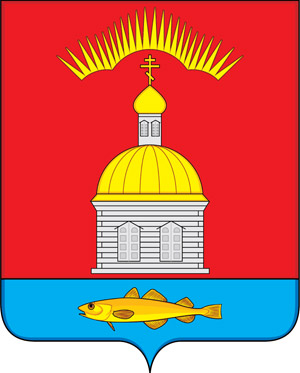 2017 г.СОДЕРЖАНИЕПАСПОРТ …………………………….………………............................................................................4-61 ВВЕДЕНИЕ .........................................................................................................................................7 2 ХАРАКТЕРИСТИКА СУЩЕСТВУЮЩЕГО СОСТОЯНИЯ СОЦИАЛЬНОЙ ИНФРАСТРУКТУРЫ МУНИЦИПАЛЬНОГО ОБРАЗОВАНИЯ ГОРОДСКОЕ ПОСЕЛЕНИЕ ПЕЧЕНГА ПЕЧЕНГСКОГО РАЙОНА МУРМАНСКОЙ ОБЛАСТИ………………………………..82.1 Описание социально-экономического состояния, сведения о градостроительной деятельности муниципального образования Городское поселение Печенга Печенгского района Мурманской области.………………………………….………………………………………………………….......8-222.2 Технико-экономические параметры существующих объектов социальной инфраструктуры, сложившийся уровень обеспеченности населения муниципального образования Городское поселение Печенга Печенгского района Мурманской области услугами в областях образования, здравоохранения, физической культуры, массового спорта и культуры.....................................23-432.3 Прогнозируемый спрос на услуги социальной инфраструктуры (в соответствии с прогнозом изменения численности и половозрастного состава населения) в областях образования, здравоохранения, физической культуры, массового спорта и культуры, с учетом объема планируемого жилищного строительства в соответствии с выданными разрешениями на строительство и прогнозируемого выбытия из эксплуатации объектов социальной инфраструктуры...................................................................................................................................44-56 2.4 Оценка нормативно-правовой базы, необходимой для функционирования и развития социальной инфраструктуры муниципального образования Городское поселение Печенга Печенгского района Мурманской области ………………………..……………..............................57-59 3 ПЕРЕЧЕНЬ МЕРОПРИЯТИЙ (ИНВЕСТИЦИОННЫХ ПРОЕКТОВ) ПО ПРОЕКТИРОВАНИЮ, СТРОИТЕЛЬСТВУ И РЕКОНСТРУКЦИИ ОБЪЕКТОВ СОЦИАЛЬНОЙ ИНФРАСТРУКТУРЫ МУНИЦИПАЛЬНОГО ОБРАЗОВАНИЯ Городское поселение Печенга ПЕЧЕНГСКОГО РАЙОНА МУРМАНСКОЙ ОБЛАСТИ (СГРУПИРОВАННЫЕ ПО ВИДАМ ОБЪЕКТОВ СОЦИАЛЬНОЙ ИНФРАСТРУКТУРЫ) С УКАЗАНИЕМ НАИМЕНОВАНИЯ, МЕСТОПОЛОЖЕНИЯ, ТЕХНИКО-ЭКОНОМИЧЕСКИХ ПАРАМЕТРОВ (ВИД, НАЗНАЧЕНИЕ, МОЩНОСТЬ (ПРОПУСКНАЯ СПОСОБНОСТЬ), ПЛОЩАДЬ КАТЕГОРИЯ И ДР.), СРОКОВ РЕАЛИЗАЦИИ В ПЛАНОВОМ ПЕРИОДЕ (С РАЗБИВКОЙ ПО ГОДАМ), ОТВЕТСТВЕННЫХ ИСПОЛНИТЕЛЕЙ  …..……60-684 ОЦЕНКА ОБЪЕМОВ И ИСТОЧНИКОВ ФИНАНСИРОВАНИЯ МЕРОПРИЯТИЙ (ИНВЕСТИЦИОННЫХ ПРОЕКТОВ) ПО ПРОЕКТИРОВАНИЮ, СТРОИТЕЛЬСТВУ, РЕКОНСТРУКЦИИ ОБЪЕКТОВ СОЦИАЛЬНОЙ ИНФРАСТРУКТУРЫ МУНИЦИПАЛЬНОГО ОБРАЗОВАНИЯ ГОРОДСКОЕ ПОСЕЛЕНИЕ ПЕЧЕНГА ПЕЧЕНГСКОГО РАЙОНА МУРМАНСКОЙ ОБЛАСТИ  .........................................................................................................69-725. ЦЕЛЕВЫЕ ИНДИКАТОРЫ ПРОГРАММЫ, ВКЛЮЧАЮЩИЕ ТЕХНИКО-ЭКОНОМИЧЕСКИЕ, ФИНАНСОВЫЕ И СОЦИАЛЬНО-ЭКОНОМИЧЕСКИЕ ПОКАЗАТЕЛИ РАЗВИТИЯ СОЦИАЛЬНОЙ ИНФРАСТРУКТУРЫ ПО КАЖДОМУ МЕРОПРИЯТИЮ И ПО КАЖДОМУ ВИДУ ОБЪЕКТОВ СОЦИАЛЬНОЙ ИНФРАСТРУКТУРЫ………………………..73-756 ОЦЕНКА ЭФФЕКТИВНОСТИ МЕРОПРИЯТИЙ, ВКЛЮЧЕННЫХ В ПРОГРАММУ, В ТОМ ЧИСЛЕ С ТОЧКИ ЗРЕНИЯ ДОСТИЖЕНИЯ РАСЧЕТНОГО УРОВНЯ ОБЕСПЕЧЕННОСТИ НАСЕЛЕНИЯ МУНИЦИПАЛЬНОГО ОБРАЗОВАНИЯ ГОРОДСКОЕ ПОСЕЛЕНИЕ ПЕЧЕНГА ПЕЧЕНГСКОГО РАЙОНА МУРМАНСКОЙ ОБЛАСТИ УСЛУГАМИ В ОБЛАСТЯХ ОБРАЗОВАНИЯ, ЗДРАВООХРАНЕНИЯ, ФИЗИЧЕСКОЙ КУЛЬТУРЫ, МАССОВОГО СПОРТА И КУЛЬТУРЫ, В СООТВЕТСТВИИ С НОРМАТИВАМИ ГРАДОСТРОИТЕЛЬНОГО ПРОЕКТИРОВАНИЯ  ……………………..........................................................................................767 ПРЕДЛОЖЕНИЯ ПО СОВЕРШЕНСТВОВАНИЮ НОРМАТИВНО-ПРАВОВОГО И ИНФОРМАЦИОННОГО ОБЕСПЕЧЕНИЯ РАЗВИТИЯ СОЦИАЛЬНОЙ ИНФРАСТРУКТУРЫ, НАПРАВЛЕННЫЕ НА ДОСТИЖЕНИЕ ЦЕЛЕВЫХ ПОКАЗАТЕЛЕЙ ПРОГРАММЫ…………..77 1 ПАСПОРТПрограммы комплексного развития социальной инфраструктуры муниципального образования Городское поселение Печенга Печенгского района Мурманской области на 2017-2035 годыВВЕДЕНИЕОдним из основополагающих условий развития поселения является комплексное развитие транспортной инфраструктуры. Этапом, предшествующим разработке основных мероприятий  Программы, является проведение анализа и оценка социально - экономического и территориального развития муниципального образования. Анализ и оценка социально-экономического и территориального развития муниципального образования Городское поселение Печенга, а также прогноз его развития проводится по следующим направлениям:– демографическое развитие;– перспективное строительство;– состояние социальной инфраструктуры.Программа направлена на обеспечение надежного и устойчивого обслуживания потребителей услугами социальной инфраструктуры в областях образования, здравоохранения, физической культуры и массового спорта и культуры. Основными целями программы являются:– обеспечение безопасности, качества и эффективности использования населением объектов социальной инфраструктуры;– обеспечение доступности объектов социальной инфраструктуры для населения в соответствии с нормативами градостроительного проектирования поселения;– обеспечение сбалансированного и перспективного развития социальной инфраструктуры в соответствии с установленными потребностями в объектах социальной инфраструктуры;– достижения расчетного уровня обеспеченности населения услугами в областях образования, здравоохранения, физической культуры и массового спорта и культуры, в соответствии с нормативами градостроительного проектирования.Бюджетные средства, направляемые на реализацию программы, должны быть предназначены для реализации проектов модернизации объектов социальной инфраструктуры, связанных с ремонтом, реконструкцией существующих объектов, а также с проектированием и строительством новых объектов. Таким образом, Программа является прогнозно–плановым документом. Во-первых, формулирующим и увязывающим по срокам, финансовым, трудовым, материальным и прочим ресурсам реализацию стратегических приоритетов в сфере развития социальной инфраструктуры муниципального образования Городское поселение Печенга. Во–вторых, формирующим плановую основу взаимодействия членов местного сообщества, обеспечивающего и реализацию стратегических приоритетов, и текущее сбалансированное функционирование экономического и социального секторов муниципального образования Городское поселение Печенга.2. ХАРАКТЕРИСТИКА СУЩЕСТВУЩЕГО СОСТОЯНИЯ СОЦИАЛЬНОЙ ИНФРАСТРУКТУРЫ МУНИЦИПАЛЬНОГО ОБРАЗОВАНИЯ ГОРОДСКОЕ ПОСЕЛЕНИЕ ПЕЧЕНГА ПЕЧЕНГСКОГО РАЙОНА МУРМАНСКОЙ ОБЛАСТИ2.1 Описание социально-экономического состояния, сведения о градостроительной деятельности муниципального образования Городское поселение Печенга Печенгского района Мурманской областиМуниципальное образование Городское поселение Печенга находится в составе Печенгского района Мурманской области. Административным центром Городского поселения Печенга является поселок городского типа Печенга.Муниципальное образование Городское поселение Печенга в западной части граничит с Норвегией, в южной части с  сельским поселением Корзуново, в восточной части с Кольским районом. По территории муниципального образования протекает крупная река – Печенга, проходит железнодорожная ветка от железной дороги: Мурманск – Никель (станция Печенга Октябрьской железной дороги), автомобильная дорога Санкт-Петербург – Мурманск – Киркенес («Кола»). В городском поселении расположен незамерзающий порт Лиинахамари (бывшая база Северного флота), ООО «Нефтяная Компания «Севнефть»»Границы Муниципального образования Городское поселение Печенга находящиеся в составе Печенгского района Мурманской области представлены на рисунке 1.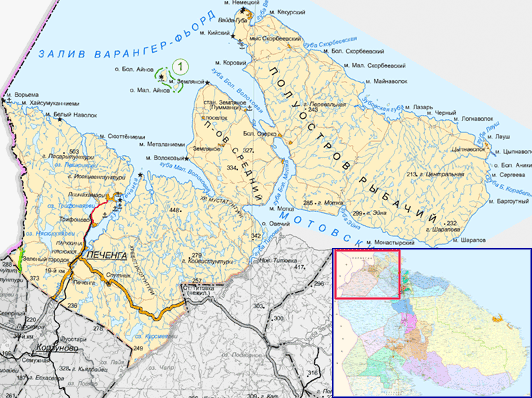 Рисунок 1. Границы Муниципального образования Городское поселение Печенга находящиеся в составе Печенгского района Мурманской области.Административно территориальное устройство муниципального образования Городское поселение Печенга.В состав муниципального образования Городское поселение Печенга входят  6 населенных пунктов Поселок городского типа Печенга Административный центр муниципального образования Городское поселение Печенга расположен на реке Печенга, в 120 км. на северо-запад от Мурманска, неподалеку от Печенгской губы Баренцева моря. Включен в перечень населенных пунктов Мурманской области, подверженных угрозе лесных пожаров. В основе хозяйства посёлка – деятельность воинских частей Минобороны Российской Федерации, на территории поселка городского типа Печенга располагается 8 военных городков, включая военный госпиталь. К западу и северо-западу от поселка находятся объекты пограничной заставы. Близ южной границы посёлка проходит трасса Р-21 «Кола», от которой в направлении населенного пункта Лиинахамари отходит пересекающая центральную часть Печенги дорога Р-10. Имеется автобусное сообщение с городом Мурманск, поселком городского типа Никель и населенным пунктом Лиинахамари. На автодороге «Кола», у южной границы населенного пункта расположен пост военной автоинспекции. В северной части поселка городского типа Печенга имеется вертолетная площадка и ведомственное пожарное депо. По территории населенного пункта проходит железнодорожная ветка Луостари-Печенга без пассажирского движения. В устье реки Печенга расположен причал для маломерных судов.Населенный пункт Вайда-Губа, расположенный на Рыбачьем полуострове на берегу одноименной губы Баренцева моря. Находится в 90 км от поселка городского типа Печенга. В населенном пункте на мысе Немецкий находится самый северный маяк континентальной европейской части России. Основой экономики населенного пункта Вайда-Губа являются рыбный промысел и домашнее скотоводство.Населенный пункт Лиинахамари, включен в перечень населенных пунктов Мурманской области, подверженных угрозе лесных пожаров. В населенном пункте действует порт на побережье Печенгского залива. Располагается пограничная застава и сельскохозяйственный производственный кооператив Рыболовецкий колхоз «Печенгский промысел», работают филиал компании «Балтийский берег», завод «Русский лосось» и туристическая компания «Diver sea». В Лиинахамари действуют Средняя общеобразовательная №23 и Детская музыкальная школа №3. Населенный пункт Лиинахамари связан автобусным сообщением с областным центром городом Мурманск и городом Никель.Станция Печенга, железнодорожная станция Мурманского региона Октябрьской железной дороги, находящаяся в посёлке городского типа Печенга Печенгского района Мурманской области. Станция Печенга на 3 минуты севернее, чем Талнах, на 10 минут севернее Луостари, на 15 минут севернее Норильска. На север от Печенги раньше шла дорога до порта Лиинахамари в Печенгской губе Баренцева моря. Населенный пункт Спутник, представляет собой военный городок на базе частей морской пехоты. Находится в 7 км от поселка городского типа Печенга. Включен в перечень населенных пунктов Мурманской области, Населенный пункт Цыпнаволок, расположен на полуострове Рыбачий, на берегу Баренцева моря. В населенном пункте Цыпнаволок находится военная часть, метеостанция и маяк.Среди перечисленных населенных пунктов муниципального образования Городское поселение Печенга крупным поселением является поселок городского типа Печенга, а также населенный пункт Спутник, железнодорожная станция Печенга и населенный пункт Лиинахамари, расположенные на удалении до 15 км от центральной части муниципального образования  Городское поселение Печенга.Общая площадь территории муниципального образования Городское поселение Печенга составляет 239700,19 га, основная градостроительная деятельность развивается в административном центре поселения, населенном пункте Лиинахамари на полуострове Немецкий, а также вдоль автодороги Р–21 «Кола». Значительную часть территории муниципального образования занимают расположенные объекты обороны и безопасности.Хозяйственная деятельность сосредоточена в поселке городского типа Печенга и населенном пункте Лиинахамари.Климат на территории муниципального образования Городское поселение Печенга умеренно–холодный. Количество осадков является значительным, с осадками даже в засушливый месяц. Температура в среднем 1,2о С.Среднемесячная и среднегодовая температуры воздуха приведены в таблице №2.1.1.Таблица № 2.1.1 Среднемесячная и среднегодовая температуры воздуха, о С .В год выпадает около 505 мм осадков. Осадки являются самыми низкими в апреле, в среднем 24мм. В августе, количество осадков достигает своего пика, в среднем 59мм. При средней температуре 10,2о С, июль самый жаркий месяц года. При средней температуре –6,4о С, февраль является самым холодным месяцем года.Климатический график муниципального образования Городское поселение Печенга представлен на рисунке 2.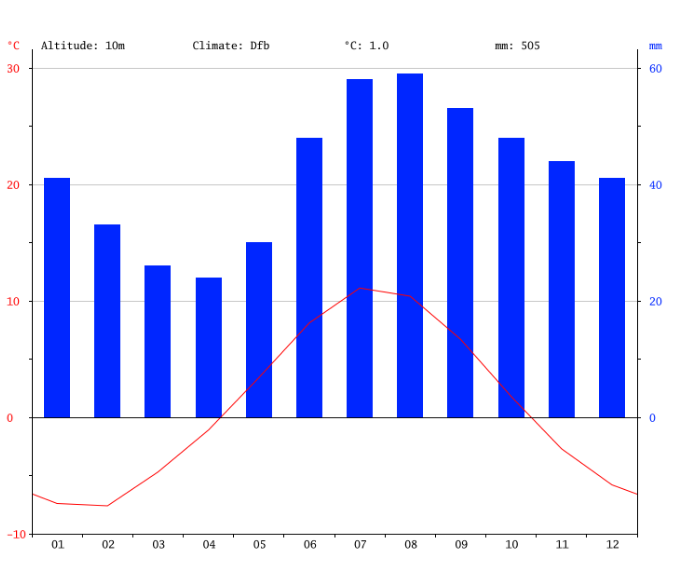 Рисунок 2. Климатический график муниципального образования Городское поселение Печенга.Между сухим и дождливым месяцем, разница в осадках 35мм.Сейсмичность по шкале MSK-64 (карты ОСР-97) для средних грунтовых условий (II категории грунта по сейсмическим свойствам согласно Нормативам градостроительного проектирования Мурманской области:– карта А – 5 (на морском побережье – 6) баллов;– карта В – 6 баллов;– карта С – 7 баллов.В большей своей части с четко выраженным приморским характером, который усугубляют болота. По лесорастительному районированию леса на территории поселения отнесены: – Лесорастительная зона – притундровых лесов и редкостойной тайги. – Лесной район – притундровых лесов и редкостойной тайги Европейско-Уральской части РФ. Социальная инфраструктура представляет собой многоотраслевой комплекс, действующий в интересах повышения благосостояния его населения. Она охватывает систему образования и подготовки кадров, здравоохранение, культуру. Физическую культуру и спорт. Уровень развития социальной инфраструктуры муниципального образования Городское поселение Печенга определяется общим состоянием экономики, инвестиционной и социальной политикой государственных структур. Важная роль принадлежит особенностям географического положения муниципального образования. Одним из показателей экономического состояния и развития является численность населения. Изменение численности населения характеризует уровень жизни муниципального образования Городское поселение Печенга, привлекательность территории для проживания, осуществление деятельности.Численность населения муниципального образования Городское поселение Печенга по состоянию на 01.01.2017 года составила 7442 человека или 20,03 % от численности населения всего Печенгского муниципального района. Основная часть населения проживает в поселке городского типа Печенга, населенном пункте Спутник, населенном пункте железно-дорожная станция «Печенга». Численность населения по населенным пунктам представлена в таблице № 2.1.2.Таблица № 2.1.2 Численность населения по населенным пунктам, с прогнозом до 2035года, чел.2016г. – численность населения поселения по статистическим показателям, характеризующим состояние экономики и социальной сферы МО «Печенгский муниципальный район» городское поселение Печенга;2017г. – численность населения поселения представлена администрацией МО Городское поселение Печенга.В настоящее время прослеживается динамика убыли населения в больших поселениях за счет превышения уровня смертности над уровнем рождаемости и за счет миграционного оттока. Основные причины этого – экономически неблагоприятные условия жизни и отсутствие возможностей для большинства сельской молодежи решать свои жилищные и бытовые проблемы.Большую часть территории муниципального образования Городское поселение Печенга занимают объекты обороны и безопасности, соответственно и значительная часть населения представлено военнослужащими. В населенных пунктах муниципального образования Городское поселение Печенга с наиболее выгодным географическим положением, а именно вблизи районного центра поселка городского типа Печенга, наблюдается превышение численности населения над численностью населения населенных пунктов Вайда-Губа и Цыпнаволок, которые расположены на полуострове Рыбачий.Учреждения и предприятия обслуживания следует размещать с учетом градостроительной ситуации, планировочной структуры городских округов и поселений, деления на жилые районы и микрорайоны в целях создания единой системы обслуживания. Также учреждения и предприятия обслуживания необходимо размещать с учетом следующих факторов:– приближая их к местам жительства и работы;– увязки с сетью общественного и пассажирского транспорта.При определении количества, состава и вместимости учреждений и предприятий обслуживания в городских поселениях следует дополнительно учитывать приезжающее население из других поселений, расположенных в зоне транспортной доступности:– от центров крупных городских округов и городских поселений – не более 2 часов;– от малых городских округов и городских поселений – не более 1 часа.Перечень и расчетные показатели минимальной обеспеченности социально-значимыми объектами, которые должны быть расположены в непосредственной близости к местам проживания и работы населения, согласно региональным нормативам проектирования Мурманской области, приведены в таблице №2.1.3Таблица №2.1.3 Перечень и расчетные показатели минимальной обеспеченности социально-значимыми объектами.В населенных пунктах, расположенных на полуострове Рыбачий, отсутствуют объекты здравоохранения, объекты образования и просвещения, культуры, а также иные объекты местного значения уровня района и поселения. Однако на полуострове Рыбачий расположены объекты регионального значения, такие как Гидрометеостанция Федерального государственного бюджетного учреждения «Мурманское управление по гидрометеорологии и мониторингу окружающей среды» и туристическая стоянка.На территории муниципального образования Городское поселение Печенга расположены объекты федерального значения, которые представлены музеем военно-морского флота в населенном пункте Лиинахамари и Федеральным государственным учреждением «Печенгская квартирно-эксплуатационная часть района в поселке городского типа Печенга. Объекты местного значения муниципального образования Городское поселение Печенга в областях здравоохранения, образования, физической культуры и культуры, расположены в поселке городского типа Печенга и населенном пункте Лиинахамари, в котором численность населения на порядки ниже численности населения населенного пункта Ступник и ж-д станции Печенга. Объекты общественного, делового и рекреационного значения представлены в таблице №2.1.4, в которой приняты обозначения: — Ф – объект федерального значения;— Р – объект регионального значения;— М – объект местного значения, уровень района;— П – объект местного значения, уровень поселения.Таблица № 2.1.4 Объекты общественного, делового и рекреационного значения.В муниципальном образовании Городское поселение Печенга работают два муниципальных общеобразовательных учреждения: «Средняя общеобразовательная школа №5», «Средняя общеобразовательная школа №23», одно муниципальное бюджетное дошкольное образовательное учреждение «Детский сад №10», учреждение дополнительного образования детей «Детская музыкальная школа №3», стадион и спортивная площадка, дом культуры «Дом офицеров Печенгского гарнизона», три библиотеки, три отделения почтовой связи и один офис Сбербанка России, объекты торговли, две бани. Объекты здравоохранения представлены медицинскими учреждениями – амбулаторией в поселке городского типа Печенга, офисом врача общей практики в населенном пункте Спутник, фельдшерским пунктом в населенном пункте Лиинахамари. Аптечный пункт расположен при амбулатории в поселке городского типа Печенга. В иных населенных пунктах муниципального образования аптечных пунктов нет. Государственное областное бюджетное учреждение здравоохранения «Печенгская центральная районная больница», расположено в г.Заполярный Печенгского района Мурманской области. Доставка тяжело больных производится специально оборудованным автомобилем службы скорой медицинской помощи, расположенной в г.Заполярный. При необходимости обращения в ГОБУЗ «Печенгская ЦРБ» жители муниципального образования добираются общественным или личным транспортом.Формирование на территории населенных пунктов муниципального образования Городское поселение Печенга общественных, деловых и рекреационных зон определяется за счет размещения комплекса социально значимых объектов. Характеристика которых представлена в таблице №2.1.5Характеристики комплексов социально-значимых объектов.Таблица № 2.1.5 На территории поселения размещаются объекты обороны и безопасности, находящиеся в ведении Минобороны России и Пограничной службы ФСБ России. Перечень объектов обороны и безопасности, размещение которых определило формирование на территории муниципального образования Городское поселение Печенга функциональных зон представлены в таблице № 2.1.6Объекты обороны и безопасности.Таблица №2.1.6 Сохранение и наращивание профессионально-кадрового потенциала территории – это обеспечение возможности ее дальнейшего развития. Прежде всего, нужно преодолеть сложившуюся диспропорцию в предложении и спросе на рабочую силу. Это может быть реализовано в тесной взаимосвязи с профессионально-образовательными учебными заведениями, службой занятости.Таким образом, необходима взвешенная социальная политика, создающая условия, развития социальной инфраструктуры муниципального образования Городское поселение Печенга включающей в себя объекты местного значения в областях образования, здравоохранения, физической культуры и массового спорта и культуры, чтобы каждый трудоспособный молодой гражданин мог работать и зарабатывать независимо от сферы деятельности, не рассчитывая на социальную помощь, которая порождает иждивенческое настроение и нежелание работать.2.2 Технико-экономические параметры существующих объектов социальной инфраструктуры, сложившийся уровень обеспеченности населения муниципального образования Городское поселение Печенга Печенгского района Мурманской области услугами в областях образования, здравоохранения, физической культуры, массового спорта и культуры.Учреждения и предприятия обслуживания в областях образования, здравоохранения, физической культуры, массового спорта и культуры на территории поселений, входящих в состав муниципального образования Городское поселение Печенга следует размещать, приближая их к местам жительства и работы, предусматривая, как правило, формирование общественных центров в увязке с сетью общественного пассажирского транспорта.Дошкольное образование.Согласно с региональными нормативами градостроительного проектирования Мурманской области, радиусы обслуживания дошкольных общеобразовательных учреждений принимаются по муниципальным нормативам, а при их отсутствии по заданию на проектирование. Нормы расчета дошкольных общеобразовательных учреждений, их размещение, размеры земельных участков представлены в таблице №2.2.1.Размещение, размеры земельных участков, радиус обслуживания дошкольных общеобразовательных учреждений муниципального образования Городское поселение Печенга представлены в таблице №2.2.2.Таблица № 2.2.1 Нормы расчета дошкольных общеобразовательных учреждений, их размещение, размеры земельных участков.Таблица № 2.2.2 Размещение, размеры земельных участков, радиус обслуживания дошкольных общеобразовательных учреждений муниципального образования Городское поселение ПеченгаМБДОУ «Детский сад №10», расположенный в поселке городского типа Печенга обслуживает жителей населенного пункта. Плановая вместимость составляет 100 человек Количество детей посещающих МБДОУ «Детский сад №10» составляет 100 человек. Площадь помещений для организации дополнительных видов деятельности воспитанников составляет 73,8м2. В наличии физкультурный и музыкальный залы, а также прогулочные площадки, обеспечивающие физическую активность и разнообразную игровую деятельность воспитанников на прогулке.Военный городок ВГ-13, расположенный в центре поселка городского типа Печенга, к югу от ВГ-21, обслуживает детский сад с количеством посещающих детей 80 человек. Плановая вместимость составляет 80 человек.Военный городок ВГ-42, расположенный на севере и в центре населенного пункта Спутник, обслуживает детский сад «Якорек», с количеством посещающих детей 80 человек, что соответствует плановой вместимости. На момент разработки программы строительно-монтажные работы «Начальная школа – детский сад (проектируемый) в нп.Спутник» не ведутся. Не разработана исполнительная и рабочая документация, не произведены инженерные изыскания, не разработана проектно-сметная документация. Поэтому сведения о плановой вместимости учащихся в начальной школе отсутствуют. Производится отвод и оформление земли в собственность в соответствии с требованиями градостроительной документации. В соответствии со СП 42.13330.2011 радиус обслуживания населения детскими дошкольными учреждениями в сельских поселениях и в малых городах, при одноэтажной застройке, как правило, следует принимать не более 500м. Для МБДОУ «Детский сад №10», расположенного в поселке городского типа Печенга, при обслуживании проживающего населения, требование СП 42.13330.2011 выполнено. Для детского сада пгт. Печенга, в северо-восточной части (к северу от зданий для проживания служащих), при обслуживании проживающего населения, требование СП 42.13330.2011 выполнено. Для детского сада «Якорек», расположенного в нп.Спутник, при обслуживании проживающего населения, требование СП 42.13330.2011 выполнено. Использование школьного автобуса для доставки дошкольников из населенных пунктов входящих в состав муниципального образования Городское поселение Печенга невозможно в виду требований безопасности, перевозка детей должна осуществляться с использованием специальных удерживающих устройств, соответствующих весу и росту ребенка, или иных средств, позволяющих пристегнуть ребенка с помощью ремней безопасности, предусмотренных конструкцией  транспортного средства. На маршруте движения детей обязательно должен сопровождать педагог или сотрудник школьного учреждения, который обеспечивает соблюдение детьми Правил поведения во время движения на маршруте.Общеобразовательные учреждения.Согласно с региональными нормативами градостроительного проектирования Мурманской области, радиусы обслуживания общеобразовательных учреждений принимаются по муниципальным нормативам, а при их отсутствии по заданию на проектирование. Нормы расчета общеобразовательных учреждений, их размещение, размеры земельных участков, радиус обслуживания представлены в таблице №2.2.3.Размещение, размеры земельных участков, радиус обслуживания общеобразовательных учреждений муниципального образования Городское поселение Печенга представлены в таблице №2.2.4.Таблица №2.2.3 Нормы расчета общеобразовательных учреждений, их размещение, размеры земельных участков.Таблица №2.2.4 Размещение, размеры земельных участков дошкольных общеобразовательных учреждений муниципального образования Городское поселение ПеченгаВ МБОУ СОШ №5 обучаются 397 учащихся – это ученики, проживающие в населенных пунктах: пгт.Печенга, ж-д ст.Печенга и нп.Спутник, общая численность населения которых составляет 6700 человек. В соответствии с региональными нормативами градостроительного проектирования Мурманской области, норма расчета общеобразовательных учреждений, при численности населения 6700 человек составляет 730 мест. Учитывая фактическое количество учащихся МБОУ СОШ №5 население пгт.Печенга, ж-д ст.Печенга и нп.Спутник обеспечено общеобразовательным учреждением. В МБОУ СОШ №23 обучаются 63 ученика, проживающие в нп.Лиинахамари. Численность населения нп.Лиинахамари составляет 637 человек. В соответствии с региональными нормативами градостроительного проектирования Мурманской области, норма расчета общеобразовательных учреждений, при численности населения 637 человек составляет 69 мест. Учитывая фактическое количество учащихся МБОУ СОШ №23 население нп.Лиинахамари обеспечено общеобразовательным учреждением. Общеобразовательные учреждения разделяются по ступеням обучения:I ступень – начальное общее образование (нормативный срок освоения 3-4 года)II ступень – основное общее образование (нормативный срок освоения 5 лет)III ступень – среднее (полное) общее образование (нормативный срок освоения 2-3 года) Размещение общеобразовательных учреждений допускается на расстоянии транспортной доступности: для учащихся I ступени обучения – 15 минут (в одну сторону), для учащихся II - III ступеней – не более 50 минут (в одну сторону).В сельской местности размещение общеобразовательных учреждений должно соответствовать требованиям, представленным в таблице № 2.2.5.Таблица № 2.2.5 Рекомендованный радиус пешеходной и транспортной доступности общеобразовательных учрежденийПредельный радиус обслуживания обучающихся II – III ступеней не должен превышать 15км.Транспортному обслуживанию подлежат учащиеся сельских общеобразовательных учреждений, проживающие на расстоянии свыше 1км от учебного учреждения. Подвоз учащихся осуществляется на транспорте, предназначенном для перевозки детей.Предельный пешеходный подход учащихся к месту сбора на остановке должен быть не более 500м. Остановка транспорта оборудуется навесом, огражденным с трех сторон, защищена барьером от проезжей части дороги, имеет твердое покрытие и обзорность не менее 250м со стороны дороги.Для учащихся, проживающих на расстоянии свыше предельно допустимого транспортного обслуживания, а также при транспортной недоступности в период неблагоприятных погодных условий предусматривается пришкольный интернат из расчета 10% мест от общей вместимости учреждения.На территории муниципального образования Городское поселение Печенга расположены учреждения образования: - МБОУ «СОШ №5» в поселке городского типа Печенга. В зону обслуживания МБОУ «СОШ №5» включены населенные пункты муниципального образования Городское поселение Печенга: пгт. Печенга, ж-д станция Печенга 19км, нп. Спутник. Доставка учащихся, производится автотранспортом: тремя школьными автобусами на 20 посадочных мест. - МБОУ «СОШ №23» в поселке Лиинахамари. В зону обслуживания МБОУ «СОШ №23» включен населенный пункт Лиинахамари муниципального образования Городское поселение Печенга. МБОУ «СОШ №23» находится в зоне пешеходной доступности. Радиусы пешеходной и транспортной доступности (в одну сторону) учреждений муниципального образования Городское поселение Печенга представлены в таблице № 2.2.6.Таблица № 2.2.6 Радиусы пешеходной и транспортной доступности учреждений муниципального образования Городское поселение Печенга.Радиус пешеходной доступности МБОУ «СОШ №5» для пгт. Печенга составляет 2 км, что соответствует нормативу. В зону обслуживания МБОУ «СОШ №5» входят отдаленные населенные пункты: ж-д ст. Печенга на расстоянии 6,5 км и нп. Спутник на расстоянии 8,5 км и соответственно радиус пешеходной доступности превышает рекомендованный. Однако, учащиеся проживающие в населенных пунктах ж-д ст.Печенга и нп.Спутник доставляются в МБОУ «СОШ №5» школьными автобусами и радиус транспортной доступности полностью соответствует рекомендованным нормативам.Радиус пешеходной доступности МБОУ «СОШ №23» для нп.Лиинахамари соответствует рекомендованному нормативу.Здание муниципального бюджетного общеобразовательного учреждения «Средняя общеобразовательная школа №5», построено в 1958 году. В МБОУ СОШ №5 обучается 397 ученика, при плановом количестве 400 учащихся. В школе 18 учебных кабинетов: кабинет географии, кабинет русского языка, кабинет литературы, три кабинета математики, кабинет химии, кабинет биологии, кабинет физики, два кабинета информатики и ИКТ, кабинет истории, кабинет иностранного языка, кабинет технологии, 4 кабинета начальных классов. Во всех предметных кабинетах имеется не менее одного компьютера. Все учебные кабинеты объединены в единую локально-вычислительную сеть с широкополосным доступом к сети интернет, со скоростью доступа не ниже 2Мбит/с. Два компьютерных класса на 13 и 12 ученических персональных компьютеров соответственно, работающих в единой локально-вычислительной сети школы с широкополосным доступом в интернет. 2 мобильных лингафонных кабинета. Интерактивные доски имеются во всех кабинетах начальной школы, а также в кабинетах информатики, кабинете русского языка, физики, математики, технологии, истории, биологии. В остальных кабинетах имеется мультимедиа проекторы и экраны.В МБОУ СОШ №5 имеется библиотека, в которой фонд учебной литературы составляет 7452 экземпляра. В библиотеке имеется читальный зал, в котором фонд художественной и справочной литературы составляет 7960 экземпляров. Также в библиотеке имеется доступ к сети интернет.Для занятий физической культурой и спортом в МБОУ СОШ №5 имеется спортивный зал площадью 108 м2, две гардеробные (раздевалки) – мужская и женская, а также гимнастический городок. Оснащенность спортивным инвентарем и оборудованием реализуется в полном объеме по всем разделам учебной программы по предметной дисциплине «Физическая культура». В МБОУ СОШ №5 функционирует медицинский и процедурные кабинеты. Медицинский кабинет оборудован всеми необходимыми медикаментами и оснащен новой техникой для замера антропометрических исследований.В МБОУ СОШ №5 осуществляется питание учащихся, имеется столовая с горячим питанием на 100 посадочных мест.Здание муниципального бюджетного общеобразовательного учреждения «Средняя общеобразовательная школа №23» трехэтажное, построенное в 1964 году. В МБОУ «СОШ №23» обучаются 63 учащихся, при плановом количестве 400 учащихся. В школе 16 учебных кабинетов: кабинет русского языка и литературы, кабинет математики, кабинет иностранного языка, кабинет истории и обществознания, кабинет физики, кабинет химии и биологии, кабинет географии, кабинет технологии, кабинет информатики и ИКТ. Два оборудованных кабинета начальных классов. Все учебные кабинеты оснащены мультимедийным компьютером, мультимедиа проектором, проекционным экраном. Все учебные кабинеты объединены в единую локально-вычислительную сеть с широкополосным доступом к сети интернет, со скоростью доступа не ниже 2Мбит/с. В МБОУ «СОШ №23» имеется один компьютерный класс на 7 мультимедийных компьютеров. Один оборудованный кабинет технологии с оборудованием: гладильная доска, утюг, электроплиты, станки токарно-винторезный, деревообрабатывающий и вертикально-сверлильный.  В МБОУ СОШ №23 имеется библиотека, в которой фонд учебной литературы составляет 663 экземпляра. В библиотеке имеется читальный зал, в котором фонд художественной и справочной литературы составляет 10452 экземпляра. Для занятий физической культурой и спортом в МБОУ СОШ №23 имеется спортивный зал площадью 136,5м2 с двумя гардеробными (раздевалки) – мужская и женская. Оснащенность спортивным инвентарем и оборудованием реализуется в полном объеме по всем разделам учебной программы по предметной дисциплине «Физическая культура». В МБОУ СОШ №23 функционирует медицинский и процедурные кабинеты. Питание учащихся осуществляется в столовой горячего питания на 40 посадочных мест.Нормативный состав и площадь объектов социальной инфраструктуры в области образования должен соответствовать СНиП II-Л.4-62 «Общеобразовательные школы и школы-интернаты. Нормы проектирования». Нормативный состав и площадь объектов социальной инфраструктуры в области образования, и Состав и площадь помещений объектов социальной инфраструктуры в области образования, расположенных на территории муниципального образования Городское поселение Печенга  представлен в таблице № 2.2.7. Таблица №2.2.7 Нормативный состав и площадь объектов социальной инфраструктуры в области образования в метрах, согласно СНиП II-Л.4-62, и Состав и площадь помещений объектов социальной инфраструктуры в области образования, расположенных на территории муниципального образования Городское поселение ПеченгаУчитывая то, что МБОУ «СОШ №5» строение 1958 года, а МБОУ «СОШ №23» строение 1964 года состав и площадь помещений МБОУ «СОШ №5» и МБОУ «СОШ №23» в большей части соответствует СНиП II-Л.4-62. Однако, для поддержания зданий школы в удовлетворительном состоянии необходимо проведение плановых ремонтов помещений классных комнат, кровли зданий, фасадов зданий. Фактическая численность учащихся МБОУ «СОШ №5» - 397 учеников, близка к плановой вместимости учащихся, потому обучение проводится в две смены. Численность учащихся МБОУ «СОШ №23» - 63 ученика, позволяет обучение в одну смену. Нормы расчета внешкольных учреждений, их размещение, размеры земельных участков, согласно с региональными нормативами градостроительного проектирования, представлены в таблице №2.2.8.Размещение, размеры земельных участков, внешкольных учреждений муниципального образования Городское поселение Печенга представлены в таблице №2.2.9Таблица № 2.2.8. Нормы расчета внешкольных учреждений, их размещение, размеры земельных участков, согласно с региональными нормативами градостроительного проектирования.Таблица №2.2.9. Размещение, размеры земельных участков, внешкольных учреждений муниципального образования Городское поселение Печенга.Общее число школьников, обучающихся в нп.Лиинахамари составляет 63 ученика. При посещении филиала детской музыкальной школы №3 пяти учащихся, в процентном соотношении это составляет 7,9%, что удовлетворяет нормы регионального норматива градостроительного проектирования по обеспеченности населения нп.Лиинахамари музыкальной школой. Также следует отметить, что расположение филиала детской музыкальной школы №3 в здании МБОУ СОШ №23 не нарушает и соответствует нормам региональных нормативов градостроительного проектирования. Так как, при плановой вместимости МБОУ СОШ №23 учащихся в количестве 400 человек, общеобразовательное учреждение посещают 63 учащихся. Расположение филиала детской музыкальной школы №3 в здании МБОУ СОШ №23 целесообразно. Детскую музыкальную школу №3, расположенную в пгт.Печенга и её филиал, расположенный в нп.Спутник посещают учащиеся МБОУ СОШ №5, с количеством учащихся 397 учеников. Процент учащихся детской музыкальной школы №3 составляет 20,7% от числа учащихся в МБОУ СОШ №5 или же 12 учащихся на 1000 жителей, что удовлетворяет нормы регионального норматива градостроительного проектирования по обеспеченности населения пгт.Печенга, ж-д ст.Печенга, нп.Спутник музыкальной школой. Высокий процент посещаемости свидетельствует о необходимости размещения музыкальной школы как отдельно стоящего здания, построенного в соответствии с региональными нормами градостроительного проектирования, расположенного в пгт.Печенга. Также необходимо материально-техническое поддержание филиала детской музыкальной школы, расположенного в нп.Лиинахамари и нп.Спутник.Учреждения здравоохраненияОбъекты здравоохранения расположенные в населенных пунктах, входящих в состав муниципального образования Городское поселение Печенга относятся к Государственному областному бюджетному учреждению здравоохранения «Печенгская центральная районная больница». Рекомендуемая обеспеченность городского поселения, в расчете на 1000 жителей, рассчитывается по заданию на проектирование, определяемому органами здравоохранения.Нормы расчета учреждений здравоохранения, их размещение, размеры земельных участков, согласно с региональными нормативами градостроительного проектирования, представлены в таблице №2.2.10.Объекты здравоохранения Государственного областного бюджетного учреждения здравоохранения «Печенгская центральная районная больница» и их технико-экономические показатели, расположенные на территории муниципального образования Городское поселение Печенга представлены в таблице №2.2.11.Таблица №2.2.10 Нормы расчета учреждений здравоохранения, их размещение, размеры земельных участков, согласно с региональными нормативами градостроительного проектирования.Таблица №2.2.11. Объекты здравоохранения Государственного областного бюджетного учреждения здравоохранения «Печенгская центральная районная больница», их технико-экономические показатели, расположенные на территории муниципального образования Городское поселение ПеченгаОбъекты здравоохранения на территории муниципального образования Городское поселение Печенга расположены в соответствии с нормами градостроительного проектирования и по согласованию с государственным областным бюджетным учреждением здравоохранения «Печенгская центральная районная больница». Койко-места в амбулатории, кабинете врача общей практики и фельдшерском пункте не предусмотрены.В соответствии с приказом Министерства здравоохранения и социального развития Российской Федерации №543н от 15.05.2012г. «Об утверждении положения об организации оказания первичной медико-санитарной помощи взрослому населению» учреждения здравоохранения, в зависимости от числа проживающего населения, организуются следующим образом:– в населенных пунктах с числом жителей менее 100 человек первичная медико-санитарная помощь оказывается мобильными медицинскими бригадами;– в населенных пунктах с числом жителей 100-300 человек организуются фельдшерско-акушерские пункты, в случае если расстояние до ближайшей медицинской организации превышает 6км, также могут быть организованы домовые хозяйства оказывающие первую медицинскую помощь;– в населенных пунктах с числом жителей 301-1000 человек организуются фельдшерско-акушерские пункты вне зависимости от расстояния до ближайшей медицинской организации;– в населенных пунктах с числом жителей 1001-2000 человек организуются центры общей врачебной практики;– в населенных пунктах с числом жителей более 2000 человек для оказания первичной врачебной медико-санитарной помощи организуются врачебные амбулатории. Организация учреждений здравоохранения в муниципальном образовании Городское поселение Печенга представлена в таблице №2.2.12.Организация учреждений здравоохранения в муниципальном образовании Городское поселение ПеченгаТаблица №2.2.12Исходя из вышеизложенного, можно сделать вывод о том, что учреждения здравоохранения удовлетворяют требованиям приказа Министерства здравоохранения и социального развития Российской Федерации №543н от 15.05.2012г. «Об утверждении положения об организации оказания первичной медико-санитарной помощи взрослому населению». Расположение учреждений здравоохранения на территории муниципального образования Городское поселение Печенга соответствует численности проживающего населения. Население ж-д ст.Печенга обслуживается Амбулаторией пгт.Печенга. Население, проживающее в нп.Вайда-Губа и нп.Цыпнаволок при необходимости оказания первичной медико-санитарной помощи обслуживается мобильными медицинскими бригадами.Учреждения физической культуры и массового спортаФизкультурно-спортивные сооружения сети общего пользования следует объединять со спортивными объектами образовательных школ и других учебных заведений, учреждений отдыха и культуры с возможным сокращением территории. Для малых поселений нормы расчета залов и бассейнов необходимо принимать с учетом минимальной вместимости объектов по технологическим требованиям. Комплексы спортивно-оздоровительных площадок предусматриваются в каждом поселении. В поселениях с числом жителей от 2000 до 5000 жителей следует предусматривать один спортивный зал площадью 540 м2. Доступность физкультурно-спортивных сооружений городского значения не должна превышать 30 минут. Долю физкультурно-спортивных сооружений, размещаемых в жилом районе, следует принимать от общей нормы: – территории 35%;– спортивные залы 50%;– бассейны 45%.Нормы расчета физкультурно-спортивных сооружений, размеры земельных участков, в соответствии с региональными нормативами градостроительного проектирования Мурманской области представлены в таблице №2.2.13.Физкультурно-спортивные сооружения муниципального образования Городское поселение Печенга представлены в таблице №2.2.14.Таблица №2.2.13 Нормы расчета физкультурно-спортивных сооружений и размеры земельных участков, в соответствии с региональными нормативами градостроительного проектирования Мурманской областиТаблица №2.2.14 Физкультурно-спортивные сооружения муниципального образования Городское поселение ПеченгаНаселенные пункты муниципального образования Городское поселение Печенга, согласно с нормами расчета физкультурно-спортивных сооружений, не обеспечены наличием спортивного зала общего пользования, спортивно-тренажерного зала повседневного обслуживания, бассейна (закрытым общего пользования), детско-юношеской спортивной школы, комплексом спортивно-оздоровительных площадок.Наличие хоккейных коробок обеспечивает население возможностью проведения физкультурно-спортивных мероприятий и занятием спорта на открытом воздухе, как в зимний, так и в летний периоды года.Учреждения культуры и искусства. При размещении учреждений культуры и искусства следует руководствоваться нормами расчета учреждений и размеры земельных участков, нормами размещения организаций культуры, которые представлены в таблице №2.2.15Учреждения культуры и искусства расположенные на территории муниципального образования Городское поселение Печенга представлены в таблице № 2.2.16.Таблица №2.2.15 Региональные нормативы градостроительного проектирования Мурманской области при размещении учреждений культуры и искусства, нормы размещения организаций культуры, согласно методических рекомендаций органам местного самоуправления по обеспечению условий доступности для населения услуг организаций культуры.Таблица №2.2.16 Учреждения культуры и искусства муниципального образования Городское поселение Печенга.Организация библиотечного обслуживания населения на территории муниципального образования Городское поселение Печенга осуществляют 4 библиотеки-филиала. К услугам читателей представлен многопрофильный книжный фонд. Высокая степень посещаемости библиотек-филиалов свидетельствует о развитии социально-культурной сферы населения. В соответствии с региональными нормативами градостроительного проектирования Мурманской области, населенные пункты муниципального образования Городское поселение Печенга не обеспечены наличием тематического музея, краеведческого музея, музея, концертного творческого коллектива, дома творчества, дома культуры, кинозала на 80 посадочных мест. Обустройство перечисленных учреждений культуры и искусства даст возможность обеспечить население муниципального образования Городское поселение Печенга новыми рабочими местами и проведением культурного досуга.Наличие библиотек-филиалов, расположенных на территории муниципального образования Городское поселение Печенга дает возможность культурному развитию населения, однако отсутствие иных учреждений культуры и искусства свидетельствует о том, что население муниципального образования не имеет возможности посещения представленных учреждений.2.3 Прогнозируемый спрос на услуги социальной инфраструктуры (в соответствии с прогнозом изменения численности и половозрастного состава населения) в областях образования, здравоохранения, физической культуры, массового спорта и культуры, с учетом объема планируемого жилищного строительства в соответствии с выданными разрешениями на строительство и прогнозируемого выбытия из эксплуатации объектов социальной инфраструктуры.В настоящее время на территории муниципального образования Городское поселение Печенга численность населения составляет 7442 человека, с преимущественным размещением в пгт. Печенга, нп.Спутник, ж-д ст.Печенга и нп.Лиинахамари. Малая численность населенных пунктов Цыпнаволок и Вайда – Губа обусловлена их удаленностью и труднодоступностью от пгт. Печенга и расположенностью на полуострове Рыбачий. График №1. Численность населения муниципального образования Городское поселение Печенга на 01.01.2017г.Прогнозу спроса на услуги социальной инфраструктуры предшествует анализ демографической ситуации, улучшение которой имеет кардинальное значение для перспектив социально-экономического развития муниципального образования Городское поселение Печенга. Под влиянием процессов естественного воспроизводства и миграционного движения численность населения ежегодно незначительно увеличивается.Увеличение численности обуславливается рядом факторов:– демографо - экономические факторы, связанные с общим увеличением рождаемости в обществе, вследствие изменения структуры занятости и демографической мотивации, независимо от качества жизни;– социально-экономические факторы, связанные со сломом прежней социальной модели общества, коренными экономическими реформами, улучшением среды обитания, увеличением уровня жизни, возможностей содержать семью и детей;– социально-медицинские факторы, связанные с повышением качества жизни и здоровья населения;– социально-этические факторы, связанные удержанием деформации социальной структуры общества.Численность населения может снижаться из-за миграционной убыли, когда количество граждан выбывших из муниципального образования превышает количество граждан, прибывших в муниципальное образование. Мигрирует население в трудоспособном возрасте, предпочитая для проживания и работы другие регионы России, и пенсионеры по переселению с Севера. В качестве мер направленных на повышение рождаемости, снижение смертности и общее улучшение демографической обстановки, относятся:– поощрение более высокой рождаемости через экономические, социальные воздействия;– применение мер адаптации в условиях сокращения и старения населения, а именно принятие мер по созданию условий для продления трудовой деятельности и благополучной жизни пожилых людей, так как сохранение населения – одна из форм демографического роста;– рост обеспеченности гарантированным жильем семей с детьми;– совершенствование медицинского обслуживания матери и ребенка.Необходимо отметить тот факт, что значительную часть территории муниципального образования Городское поселение Печенга занимают объекты обороны и безопасности: воинские части и их увеличение скажется на увеличении численности трудоспособного населения.Администрацией муниципального образования Городское поселение Печенга утверждены муниципальные программы:«Благоустройство территории муниципального образования городское поселение Печенга Печенгского района Мурманской области в 2017 году». Эффект от выполнения мероприятий Программы имеет прежде всего социальную направленность и должен обеспечить достижение следующих результатов:– повышение уровня благоустройства и привлекательности населенных пунктов муниципального образования Городское поселение Печенга– улучшение санитарного содержания территорий, экологической безопасности населенных пунктов;– совершенствование эстетического состояния, внешнего вида населенных пунктов муниципального образования Городское поселение Печенга;– создание безопасных и благоприятных условий для работы и отдыха населения на территории муниципального образования Городское поселение Печенга.«Развитие жилищно-коммунального хозяйства в муниципальном образовании городское поселение Печенга Печенгского района Мурманской области в 2017 году». Эффект от выполнения мероприятий программы имеет прежде всего социальную направленность. Реализация мероприятий Программы должна обеспечить достижение следующих результатов: – выполнение мероприятий по проведению капитального ремонта муниципального жилищного фонда, поддержанию технического состояния МКД в соответствии с установленными требованиями;– выполнение ремонтных работ, направленных на повышение надежности систем теплоснабжения, водоснабжения, водоотведения, электроснабжения, включая объекты потребления; – обеспечение безопасных и благоприятных условий проживания населения, улучшение эстетического вида МКД и населенных пунктов муниципального образования;– выполнение требований Федерального законодательства в области энергоэффективности и энергосбережения в части учета энергоресурсов, снижения их потребления и потерь;– подготовка объектов и систем жизнеобеспечения на территории МО г.п. Печенга к отопительному периоду 2017-18 г.г., подтверждение готовности к отопительному периоду.Реализация программ развития муниципального образования Городское поселение Печенга не предусматривает постройку нового жилья для населения, что сделало бы территорию привлекательной для миграционного притока и расселения граждан. Однако, реализация предусмотренных мероприятий программ развития обеспечит комфортное и благоприятное проживание населения муниципального образования, а также уменьшит показатель миграционной убыли населения.Дошкольное образование.Рекомендованный уровень обеспеченности детей в возрасте от 1 до 6 лет, учреждениями дошкольного образования в соответствии с нормативами градостроительного проектирования Мурманской области, составляет не более 42 мест  на 1000 жителей.Прогнозируемый спрос на учреждения дошкольного образования муниципального образования Городское поселение Печенга представлен в таблице №2.3.1.Таблица №2.3.1 Прогнозируемый спрос и численность учащихся учреждений дошкольного образования муниципального образования Городское поселение ПеченгаВ пгт.Печенга при нормативной обеспеченности 192 учащихся (исходя из норматива обеспеченности 42 места на 1000 человек) дошкольные учреждения посещают 180 учащихся. Проектная мощность составляет 180 мест. В перспективе к 2035году при увеличении численности населения, количество учащихся посещающих составит 206 человек. Необходимо поддержание удовлетворительного состояния здания и помещений детского сада №10 и детского сада в северо-восточной части. Проведение капитального ремонта кровли и фасада здания Детского сада №10 в 2023 году. Проведение капитального ремонта кровли и фасада здания детского сада в северо-восточной части в 2024году. Необходимо строительство детского сада в населенном пункте ж-д ст.Печенга, на 35 мест, ввод в эксплуатацию в 2022 году. В нп.Спутник при нормативной обеспеченности 89 учащихся (исходя из норматива обеспеченности 42 места на 1000 человек) дошкольное учреждение посещают 80 учащихся. Проектная мощность составляет 80 мест. В перспективе к 2035году при увеличении численности населения, количество учащихся посещающих составит 96 человек. Необходимо поддержание удовлетворительного состояния здания и помещений, проведение капитального ремонта кровли здания в 2021 году, капитального ремонта фасада здания в 2021году.В нп.Лиинахамари учреждения дошкольного образования не располагаются, необходимо строительство детского сада на 30 мест, с началом использования в 2020 году.В населенных пунктах Вайда-Губа и Цыпнаволок население дошкольного возраста не проживает. В качестве приоритетных задач функционирования и развития системы дошкольного образования представлены:– создание условий для обеспечения дошкольного образования;– обновление содержания дошкольного образования;– укрепление материально-технической базы.В целях реализации указанных задач необходимо использовать следующие механизмы:– развитие вариантных форм дошкольного образования на основе групп кратковременного пребывания детей в дошкольных образовательных учреждениях;– создание условий для организации обучения и воспитания детей старшего дошкольного возраста, с целью выравнивания стартовых возможностей при переходе в школу;– оказание адресной поддержки социально незащищенным категориям семей, имеющим детей дошкольного возраста;– поддержание социально приемлемого уровня родительской платы.Общеобразовательные учреждения.Рекомендованный уровень обеспеченности детей школьного возраста общеобразовательными учреждениями в соответствии с нормативами градостроительного проектирования Мурманской области, составляет 109 мест  на 1000 жителей.Прогнозируемый спрос на общеобразовательные учреждения в муниципальном образовании Городское поселение Печенга представлен в таблице №2.3.2. Прогнозируемый спрос и численность учащихся общеобразовательных учреждений муниципального образования Городское поселение Печенга.Таблица №2.3.2Общеобразовательные учреждения в муниципальном образовании Городское поселение Печенга на момент разработки программы посещают 460 учащихся.При нормативной обеспеченности общеобразовательным учреждением - 730 мест (исходя из норматива обеспеченности на 1000 человек) в населенных пунктах пгт.Печенга, нп.Спутник и ж-д станция Печенга (общая численность населения которых составляет 6700 человек) общеобразовательное учреждение МБОУ «СОШ №5» посещают 397 учащихся, при фактической вместимости 400 мест. При прогнозируемом увеличении численности населения муниципального образования Городское поселение Печенга прогнозируется увеличение количества учеников МБОУ «СОШ №5» в соответствии с плановой вместимостью 400 мест наблюдается нехватка мест обучения для учащихся. Следует отметить, что при увеличении количества учащихся МБОУ «СОШ №5» необходимо предусмотреть увеличение площади помещения общеобразовательного учреждения. Рекомендуется учебные помещения для начальных классов выделять в отдельный блок (здание), группировать в отдельные секции. В учебных секциях (блоках) для обучающихся 1 - 4 классов размещают: учебные помещения с рекреациями, игровые комнаты для групп продленного дня (из расчета не менее 2,5 м2 на одного обучающегося), туалеты. Для обучающихся 1-х классов, посещающих группы продленного дня, должны быть предусмотрены спальные помещения площадью не менее 4,0 м2 на одного ребенка.При нормативной обеспеченности общеобразовательным учреждением - 69 мест, в нп.Лиинахамари, численностью 637 человек, МБОУ «СОШ №23» посещают 63 ученика. При прогнозируемом увеличении численности населения муниципального образования Городское поселение Печенга прогнозируется увеличение количества учеников МБОУ «СОШ №23» и важной задачей является сохранение существующего здания и улучшение материально-технического обеспечения МБОУ «СОШ №23». В системе образования приоритетом является обеспечение образовательных учреждений различным учебным оборудованием и спортинвентарем.В нп.Вайда-Губа и нп.Цыпнаволок население школьного возраста не проживает.  Рекомендованный уровень обеспеченности детей школьного и дошкольного возраста внешкольными учреждениями в соответствии с нормативами градостроительного проектирования Мурманской области составляет 10% от общего числа школьников. Фактический спрос и прогнозируемый спрос на внешкольные учреждения в муниципальном образовании Городское поселение Печенга представлен в таблице №2.3.3.Таблица №2.3.3 Спрос на внешкольные учреждения в муниципальном образовании Городское поселение ПеченгаВ муниципальном образовании Городское поселение Печенга учреждения внешкольного образования представлены Детской музыкальной школой №3 и ее филиалами. Детская музыкальная школа №3 специально отведенного для занятий здания в пользовании не имеет, в пгт.Печенга Детская музыкальная школа размещается на втором этаже здания предоставленного по договору безвозмездного пользования с Минобороны РФ, в нп.Лиинахамари – в 2-х кабинетах МБОУ СОШ №23 предоставленных по договору безвозмездного пользования, в нп.Спутник – в помещении предоставленном воинской частью нп.Спутник.На период разработки программы Детскую музыкальную школу №3 и ее филиалы посещают 87 учащихся, при нормативном посещении 67 учащихся, а с учетом прогнозного увеличения численности населения муниципального образования Городское поселение Печенга посещение увеличится до 125 человек. Превышение фактического количества учащихся, над нормативным и отсутствие отдельно стоящего здания, находящегося в пользовании Детской музыкальной школы №3, свидетельствует о спросе музыкальной школы среди населения и необходимости постройки отдельно стоящего здания (или предоставления неиспользуемого отдельно стоящего здания). Так же необходимо оставить в пользовании и материально техническом поддержании филиалов Детской музыкальной школы №3 в нп.Лиинахамари и нп.Спутник. Внешкольные учреждения, из расчета региональных нормативов градостроительного проектирования Мурманской области должны посещать 10% учащихся от общего числа школьников, в том числе: – дворец творчества юных – 3,3%, что в 2017 году составляет 15 человек, от общего числа школьников, а с прогнозом увеличения численности населения муниципального образования Городское поселение Печенга к 2035 году посещение составит 18 человек; – станция юных техников – 0,9%, что в 2017 году составляет 4 человека, от общего числа школьников, а с прогнозом увеличения численности населения муниципального образования Городское поселение Печенга к 2035 году посещение составит 5 человек;– станция юных натуралистов – 0,4%, что в 2017 году составляет 2 человека, от общего числа школьников, а с прогнозом увеличения численности населения муниципального образования Городское поселение Печенга к 2035 году посещение без изменений составит 2 человека;– станция юных туристов – 0,4%, что в 2017 году составляет 2 человека, от общего числа школьников, а с прогнозом увеличения численности населения муниципального образования Городское поселение Печенга к 2035 году посещение без изменений составит 2 человека;– школа искусств – 3,1%, что в 2017 году составляет 14 человек, от общего числа школьников, а с прогнозом увеличения численности населения муниципального образования Городское поселение Печенга к 2035 году посещение составит 16 человек; – художественная школа – 1,1%, что в 2017 году составляет 2 человека, от общего числа школьников, а с прогнозом увеличения численности населения муниципального образования Городское поселение Печенга к 2035 году посещение без изменений составит 2 человека.Деятельность вышеперечисленных внешкольных учреждений, предусматривается в Доме детского творчества или же в многопрофильном культурно-досуговом центре, который позволит совместить размещение и иных учреждений культуры и искусства. В виду отсутствия многопрофильного культурно-досугового центра и здания, подходящего для его использования, рекомендуется строительство нового с перспективой его использования в 2020году. Учреждения здравоохраненияРекомендованный уровень обеспеченности населения муниципального образования Городское поселение Печенга объектами здравоохранения в расчете на количество жителей определяется с приказом Министерства здравоохранения и социального развития Российской Федерации №543н от 15.05.2012г. «Об утверждении положения об организации оказания первичной медико-санитарной помощи взрослому населению» и расположение учреждений здравоохранения соответствует численности проживающего населения.Прогнозируемый спрос на учреждения здравоохранения в муниципальном образовании представлен в таблице № 2.3.3.Таблица №2.3.3 Прогнозируемый спрос на учреждения здравоохранения в муниципальном образовании Городское поселение ПеченгаОсновным принципом территориальной организации здравоохранения является повышение уровня обеспеченности населения базовыми услугами здравоохранения и диагностическими услугами.В перспективе в здравоохранении должна быть продолжена работа по повышению качественной эффективности функционирования отрасли, совершенствование скорой и неотложной медицинской помощи. Для этого необходимы организационные преобразования на муниципальном уровне, переобучение кадров, материально-техническое переоснащение медицинских организаций. Необходимо предусмотреть повышение квалификации медицинского персонала лечебно-профилактических учреждений через систему аттестации и сертификации.Основными задачами области здравоохранения на период до 2032 года являются:– оказание качественной медицинской помощи и качественного лечения населения;– осуществление стабильного функционирования учреждений здравоохранения;– развитие общедоступной медицинской помощи для всех жителей муниципального образования Городское поселение Печенга.В нп.Спутник при кабинете врача общей практики и в нп.Лиинахамари при фельдшерско-акушерском пункте необходимо обустройство аптечных пунктов.Учреждения физической культуры и массового спорта.Развитие физической культуры и массового спорта предусматривает создание оптимальных условий для спортивного и физического совершенства, укрепления здоровья граждан, приобщения к спорту различных групп населения. Совершенствование условий для занятия физической культурой и спортом предусматривает:– реконструкцию существующих зданий и сооружений;– строительство новых объектов, позволяющих расширить перечень проводимых мероприятий и видов спортивных и физических занятий для населения;– укрепление материально-технической базы. В соответствии с региональными нормативами градостроительного проектирования Мурманской области в поселениях с числом жителей от 2000 до 5000 жителей следует предусматривать один спортивный зал площадью 540 м2. Число жителей муниципального образования Городское поселение Печенга предусматривает расположение на территории спортивного зала, доступность до которого не должна превышать 30 минут. Прогнозируемый спрос учреждений физической культуры и массового спорта для муниципального образования Городское поселение Печенга представлен в таблице №2.3.4.Таблица № 2.3.4 Прогнозируемый спрос учреждений физической культуры и массового спорта муниципального образования Городское поселение Печенга.Строительство физкультурно-оздоровительного центра в пгт.Печенга Печенгского района предусматривает расположение спортивного зала площадью 540м2, спортивно-тренажерного зала площадью 188м2 и более, и закрытого бассейна площадью зеркала воды 180м2. Территориальное расположение физкультурно-оздоровительного должно учитывать пешеходную и транспортную доступность для жителей населенных пунктов входящих в состав муниципального образования Городское поселение Печенга. До окончания строительства физкультурно-оздоровительного центра, на базе которого рекомендуется создание и размещение детско-юношеской спортивной школы, возможно объединение физкультурно-спортивных сооружений сети общего пользования со спортивными объектами МБОУ «СОШ №5» и МБОУ «СОШ №23». Также в целях совершенствования спорта предусматриваются размещение комплексов спортивно-оздоровительных площадок в каждом поселении муниципального образования Городское поселение Печенга.Учреждения культуры и искусства.Развитие социально-культурной сферы определяет создание полноценных условий труда, быта и отдыха населения, обеспечение населения муниципального образования Городское поселение Печенга наиболее полным комплексом услуг. Это потребует реконструкции существующих зданий и сооружений в сфере культуры.Прогнозируемый спрос на учреждения культуры и искусства муниципального образования Городское поселение Печенга представлен в таблице №2.3.5.Развитие культурно-бытового обслуживания поселения предусматривает следующие предложения:– расширение перечня видов услуг в сфере культуры и искусства;– повышение качества предоставляемых услуг в данной сфере;– кадровое обеспечение учреждений культуры;– создание условий для повышения квалификации кадров;– оснащение учреждений современным оборудованием.Таблица №2.3.5 Прогнозируемый спрос на учреждения культуры и искусства муниципального образования Городское поселение Печенга.В муниципальном образовании Городское поселение Печенга испытывается острая необходимость в наличии музеев, дома творчества, кинозала, танцевального зала.Строительство многопрофильного культурно-досугового центра позволит совместить размещение следующих учреждений культуры и искусства:– зрительного зала на 80 посадочных мест, где проводятся демонстрация фильмов, концертные и театрализованные мероприятия;– танцевального (дискотечного) зала, где проводятся игровые и конкурсные программы, дискотеки для молодежи;– краеведческого музея;– тематического музея;– концертных творческих коллективов,а также кружков и секций для детей, позволяющих не только открывать таланты, а и способствовать общему укреплению молодого организма.  Строительство многопрофильного культурно-досугового центра и, в свою очередь, обустройство перечисленных учреждений культуры и искусства к 2020году, предоставит широкий выбор досуговых занятий, а также даст возможность обеспечить население муниципального образования Городское поселение Печенга новыми рабочими местами.При комплексном благоустройстве территории муниципального образования Городское поселение Печенга необходимо обустройство детских площадок, предназначенных для игр и активного отдыха детей дошкольного, младшего школьного и среднего школьного возраста с зонированием по возрастным интересам. В каждом населенном пункте муниципального образования Городское поселение Печенга необходима установка детских площадок совместно с зоной отдыха родителей (не менее 150кв.м), к сроку окончания реализации программы, то есть к 2035 году.2.4 Оценка нормативно-правовой базы, необходимой для функционирования и развития социальной инфраструктуры муниципального образования Городское поселение Печенга Печенгского района Мурманской областиДля объектов образования программа реализуется в соответствии со следующими законодательными актами:Указ Президента РФ от 07.05.2012 №597 «О мероприятиях по реализации государственной социальной политики»;Федеральный закон от 28.06.2014 №172-ФЗ «О стратегическом планировании в Российской Федерации» (с изменениями и дополнениями);Указ Президента РФ от 07.05.2012 №599 «О мерах по реализации государственной политики в области образования и науки»;Федеральный закон от 06.10.2003 №131-ФЗ «Об общих принципах организации местного самоуправления в Российской Федерации»Федеральный закон от 29.12.2012 №273-ФЗ «Об образовании в Российской Федерации»; Федеральный закон от 24.07.1998 №124-ФЗ «Об основных гарантиях прав ребенка в Российской Федерации»;Закон Мурманской области от 28.06.2013 №1649-01-ЗМО «Об образовании в Мурманской области»;Постановление Правительства Мурманской области от 29.06.2010 №284-ПП/11 «О реализации Национальной образовательной инициативы «Наша новая школа» в Мурманской области в 2011-2015 годах»;Муниципальная программа «Развитие образования в муниципальном образовании Печенгский район» на 2015-2020 годы.Целевая программа «Развитие системы дополнительного образования в сфере культуры и искусства»;Требования предельной численности обучающихся, условиям размещения образовательных организаций, оборудованию и содержанию территорий, зданий, установлены нормами СанПиН 2.4.1.3049-13 «Санитарно-эпидемиологические требования к устройству, содержанию и организации режима работы дошкольных образовательных организаций»;СанПиН 2.4.2.2821-10 «Санитарно-эпидемиологические требования к условиям и организации обучения в общеобразовательных учреждениях»;СанПиН 2.4.2.3286-15 «Санитарно-эпидемиологические требования к условиям и организации обучения и воспитания в организациях, осуществляющих образовательную деятельность по адаптированным основным общеобразовательным программам для обучающихся с ограниченными возможностями здоровья»;Для объектов здравоохранения программа реализуется в соответствии со следующими законодательными актами:Государственная программа Российской Федерации «Развитие здравоохранения», утвержденная распоряжением Правительства Российской Федерации от 24.12.2012 №2511-р;План мероприятий «Изменения в отраслях социальной сферы, направленные на повышение эффективности здравоохранения», утвержденный распоряжением Правительства Российской Федерации от 28.12.2012 №2599-р;План мероприятий «Изменения в отраслях социальной сферы, направленные на повышение эффективности здравоохранения Мурманской области, утвержденный распоряжением Правительства Мурманской области от 05.03.2013 №78-РП;Приказ Министерства здравоохранения и социального развития Российской Федерации №543н от 15.05.2012г «Об утверждении положения об организации оказания первичной медико-санитарной помощи взрослому населению».Для объектов физической культуры и спорта программа реализуется в соответствии со следующими законодательными актами:Органы местного самоуправления муниципального образования Городское поселение Печенга обеспечивают условия для развития на территории поселения физической культуры, школьного спорта, а также организацию проведения официальных физкультурно-оздоровительных и спортивных мероприятий поселения. Их полномочия закреплены в следующих законодательных документах:Федеральный закон от 06.10.2003 №131-ФЗ «Об общих принципах организации местного самоуправления в Российской Федерации»;Федеральный закон от 04.12.2007 №329-ФЗ «О физической культуре и спорте в Российской Федерации»;Муниципальная программа «Развитие физической культуры и спорта в Печенгском районе» на 2015-2020 годы.При формировании местных бюджетов рекомендуется использовать Распоряжение Правительства РФ от 03.07.1996 №1063-р «О социальных нормативах и нормах», в котором прописана отрасль «физическая культура и спорт».Имеющаяся и действующая нормативно-правовая база, как на муниципальном, так и на федеральном уровне позволяет обеспечить полноценное развитие инфраструктуры физической культуры и спорта на территории муниципального образования Городское поселение Печенга, а также способствует комплексного распространению стандартов здорового образа жизни. Для объектов культуры программа реализуется в соответствии со следующими законодательными актами:Закон Российской Федерации от 09.10.1992 №3612-1 «Основы законодательства Российской Федерации о культуре» ст.40 Полномочия органов местного самоуправления в области культуры;Федеральный закон от 29.12.2012 №273-ФЗ «Об образовании в Российской Федерации»;Указ Президента Российской Федерации от 24.12.2014 №№808 «Об утверждении Основ государственной культурной политики»;Федеральный закон от 04.12.2014 №327-ФЗ «О меценатской деятельности»;Федеральный закон от 25.06.2002 №73-ФЗ «Об объектах культурного наследия (памятники истории и культуры) народов Российской Федерации»;Федеральный закон от 29.12.1994 №78-ФЗ «О библиотечном деле»;Федеральный закон от 06.10.2003 №131-ФЗ «Об общих принципах организации местного самоуправления в Российской Федерации»;Закон Мурманской области от 28.06.2013 №1649-01-ЗМО «Об образовании в Мурманской области»;Государственная программа Мурманской области «Развитие культуры и сохранение культурного наследия региона на 2014-2020гг.», утвержденная постановлением Правительства Мурманской области от 30.09.2013 №562 ПП;Положение об Управлении по культуре и молодежной политике.3. ПЕРЕЧЕНЬ МЕРОПРИЯТИЙ (ИНВЕСТИЦИОННЫХ ПРОЕКТОВ) ПО ПРОЕКТИРОВАНИЮ, СТРОИТЕЛЬСТВУ И РЕКОНСТРУКЦИИ ОБЪЕКТОВ СОЦИАЛЬНОЙ ИНФРАСТРУКТУРЫ МУНИЦИПАЛЬНОГО ОБРАЗОВАНИЯ ГОРОДСКОЕ ПОСЕЛЕНИЕ ПЕЧЕНГА ПЕЧЕНГСКОГО РАЙОНА МУРМАНСКОЙ ОБЛАСТИ (СГРУПИРОВАННЫЕ ПО ВИДАМ ОБЪЕКТОВ СОЦИАЛЬНОЙ ИНФРАСТРУКТУРЫ) С УКАЗАНИЕМ НАИМЕНОВАНИЯ, МЕСТОПОЛОЖЕНИЯ, ТЕХНИКО-ЭКОНОМИЧЕСКИХ ПАРАМЕТРОВ (ВИД, НАЗНАЧЕНИЕ, МОЩНОСТЬ (ПРОПУСКНАЯ СПОСОБНОСТЬ), ПЛОЩАДЬ КАТЕГОРИЯ И ДР.), СРОКОВ РЕАЛИЗАЦИИ В ПЛАНОВОМ ПЕРИОДЕ (С РАЗБИВКОЙ ПО ГОДАМ), ОТВЕТСТВЕННЫХ ИСПОЛНИТЕЛЕЙПеречень мероприятий (инвестиционных проектов) по проектированию, строительству и реконструкции объектов образования муниципального образования Городское поселение Печенга представлен в таблице №3.1.Перечень мероприятий (инвестиционных проектов) по проектированию, строительству и реконструкции объектов здравоохранения муниципального образования Городское поселение Печенга представлен в таблице №3.2.Перечень мероприятий (инвестиционных проектов) по проектированию, строительству и реконструкции объектов физической культуры и спорта муниципального образования Городское поселение Печенга представлен в таблице №3.3.Перечень мероприятий (инвестиционных проектов) по проектированию, строительству и реконструкции объектов культуры и искусства муниципального образования Городское поселение Печенга представлен в таблице №3.4.Таблица №3.1 Перечень мероприятий (инвестиционных проектов) по проектированию, строительству и реконструкции объектов образования муниципального образования Городское поселение ПеченгаТаблица №3.2. Перечень мероприятий (инвестиционных проектов) по проектированию, строительству и реконструкции объектов здравоохранения муниципального образования Городское поселение Печенга Таблица №3.3. Перечень мероприятий (инвестиционных проектов) по проектированию, строительству и реконструкции объектов физической культуры и спорта муниципального образования Городское поселение ПеченгаТаблица №3.4. Перечень мероприятий (инвестиционных проектов) по проектированию, строительству и реконструкции объектов культуры и искусства муниципального образования Городское поселение Печенга4. ОЦЕНКА ОБЪЕМОВ И ИСТОЧНИКОВ ФИНАНСИРОВАНИЯ МЕРОПРИЯТИЙ (ИНВЕСТИЦИОННЫХ ПРОКТОВ) ПО ПРОЕКТИРОВАНИЮ, СТРОИТЕЛЬСТВУ, РЕКОНСТРУКЦИИ ОБЪЕКТОВ СОЦИАЛЬНОЙ ИНФРАСТРУКТУРЫ МУНИЦИПАЛЬНОГО ОБРАЗОВАНИЯ ГОРОДСКОЕ ПОСЕЛЕНИЕ ПЕЧЕНГА ПЕЧЕНГСКОГО РАЙОНА МУРМАНСКОЙ ОБЛАСТИОбъемы и источники финансирования (инвестиционных проектов) по проектированию, строительству и реконструкции объектов образования муниципального образования Городское поселение Печенга представлены в таблице №4.1Объемы и источники финансирования (инвестиционных проектов) по проектированию, строительству и реконструкции объектов здравоохранения муниципального образования Городское поселение Печенга представлены в таблице №4.2Объемы и источники финансирования (инвестиционных проектов) по проектированию, строительству и реконструкции объектов физической культуры и спорта муниципального образования Городское поселение Печенга представлены в таблице №4.3Объемы и источники финансирования (инвестиционных проектов) по проектированию, строительству и реконструкции объектов  культуры и искусства муниципального образования Городское поселение Печенга представлены в таблице №4.4Таблица №4.1 Объемы и источники финансирования (инвестиционных проектов) по проектированию, строительству и реконструкции объектов образования муниципального образования Городское поселение Печенга Таблица №4.2 Объемы и источники финансирования (инвестиционных проектов) по проектированию, строительству и реконструкции объектов здравоохранения муниципального образования Городское поселение ПеченгаТаблица №4.3 Объемы и источники финансирования (инвестиционных проектов) по проектированию, строительству и реконструкции объектов физической культуры и спорта муниципального образования Городское поселение ПеченгаТаблица №4.4 Объемы и источники финансирования (инвестиционных проектов) по проектированию, строительству и реконструкции объектов  культуры и искусства муниципального образования Городское поселение Печенга5. ЦЕЛЕВЫЕ ИНДИКАТОРЫ ПРОГРАММЫ, ВКЛЮЧАЮЩИЕ ТЕХНИКО-ЭКОНОМИЧЕСКИЕ, ФИНАНСОВЫЕ И СОЦИАЛЬНО-ЭКОНОМИЧЕСКИЕ ПОКАЗАТЕЛИ РАЗВИТИЯ СОЦИАЛЬНОЙ ИНФРАСТРУКТУРЫ ПО КАЖДОМУ МЕРОПРИЯТИЮ И ПО КАЖДОМУ ВИДУ ОБЪЕКТОВ СОЦИАЛЬНОЙ ИНФРАСТРУКТУРЫЦелевые индикаторы программы развития социальной инфраструктуры муниципального образования Городское поселение Печенга в областях образования, здравоохранения, физической культуры, массового спорта и культуры представлены в таблице №5.Таблица №5 Целевые индикаторы программы развития социальной инфраструктуры муниципального образования Городское поселение Печенга6. ОЦЕНКА ЭФФЕКТИВНОСТИ МЕРОПРИЯТИЙ, ВКЛЮЧЕННЫХ В ПРОГРАММУ, В ТОМ ЧИСЛЕ С ТОЧКИ ЗРЕНИЯ ДОСТИЖЕНИЯ РАСЧЕТНОГО УРОВНЯ ОБЕСПЕЧЕННОСТИ НАСЕЛЕНИЯ МУНИЦИПАЛЬНОГО ОБРАЗОВАНИЯ ГОРОДСКОЕ ПОСЕЛЕНИЕ ПЕЧЕНГА ПЕЧЕНГСКОГО РАЙОНА МУРМАНСКОЙ ОБЛАСТИ УСЛУГАМИ В ОБЛАСТЯХ ОБРАЗОВАНИЯ, ЗДРАВООХРАНЕНИЯ, ФИЗИЧЕСКОЙ КУЛЬТУРЫ, МАССОВОГО СПОРТА И КУЛЬТУРЫ, В СООТВЕТСТВИИ С НОРМАТИВАМИ ГРАДОСТРОИТЕЛЬНОГО ПРОЕКТИРОВАНИЯПри реализации Программы ожидаются следующие результаты:– повышение качества, комфортности и уровня жизни населения муниципального образования Городское поселение Печенга;– нормативная доступность и обеспеченность объектами социальной инфраструктуры жителей поселения в сфере образования, здравоохранения, культуры, физической культуры и массового спорта;– сохранение культурно-исторического наследия на территории муниципального образования Городское поселение Печенга;Оценка эффективности реализации Программы осуществляется по итогам ежегодного выполнения Программы ответственными исполнителями.Целью и задачами оценки эффективности реализации Программы являются выявление соответствия выполнения программных мероприятий (инвестиционных проектов) по проектированию, строительству и реконструкции объектов социальной инфраструктуры, установленным в Программе параметрам и нормативам градостроительного проектирования, своевременное выявление и корректировка отклонений от утвержденных целей и задач Программы.Оценка эффективности реализации Программа проводится на основе анализа выполнения программных мероприятий и достижения значений целевых индикаторов Программы и определяется при достижении целевых индикаторов приведенных в таблице №5.7. ПРЕДЛОЖЕНИЯ ПО СОВЕРШЕНСТВОВАНИЮ НОРМАТИВНО-ПРАВОВОГО И ИНФОРМАЦИОННОГО ОБЕСПЕЧЕНИЯ РАЗВИТИЯ СОЦИАЛЬНОЙ ИНФРАСТРУКТУРЫ, НАПРАВЛЕННЫЕ НА ДОСТИЖЕНИЕ ЦЕЛЕВЫХ ПОКАЗАТЕЛЕЙ ПРОГРАММЫ.Целесообразно принятие муниципальных программ либо внесение изменений в существующие муниципальные программы, устанавливающие перечни мероприятий по проектированию, строительству, реконструкции объектов социальной инфраструктуры местного значения муниципального образования Городское поселение Печенга.При необходимости финансового обеспечения реализации мероприятий, установленных Программой комплексного развития социальной инфраструктуры муниципального образования Городское поселение Печенга, необходимо принятие муниципальных правовых актов, регламентирующих порядок предоставления средств, необходимых для реализации программных мероприятий. Своевременное внесение изменений в нормативы градостроительного проектирования на основании постоянного мониторинга изменений регионального и федерального законодательства.Информационное обеспечение Программы осуществляется путем проведения целевого блока мероприятий в средствах массовой информации.Наименование программыПрограмма комплексного развития социальной инфраструктуры муниципального образования Городское поселение Печенга Печенгского района Мурманской области на период 2017-2035 годы (далее - Программа)Основание для разработки программыПравовыми основаниями для разработки Программы комплексного развития социальной инфраструктуры поселений  являются:1. Градостроительный кодекс Российской Федерации от 29 декабря 2004 года №190–ФЗ (ред. От 30.12.2015) (с изм. и доп., вступ. в силу с 10.01.2016);2. Федеральный закон от 06 октября 2003 года №131–ФЗ «Об общих принципах организации местного самоуправления в Российской Федерации»;3. Постановление Правительства РФ от 01 октября 2015 года №1050 «Об утверждении требований к программам комплексного развития социальной инфраструктуры поселений, городских округов».Заказчик ПрограммыАдминистрация муниципального образования Городское поселение Печенга Печенгского района Мурманской областиРазработчикОбщество с ограниченной ответственностью «АРЭН – ЭНЕРГИЯ», г.Санкт-Петербург Цели и задачи ПрограммыПрограмма обеспечивает:а) безопасность, качество и эффективность использования населением объектов социальной инфраструктуры поселения;б) доступность объектов социальной инфраструктуры поселения для населения поселения в соответствии с нормативами градостроительного проектирования соответственно поселения или городского округа;в) сбалансированное, перспективное развитие социальной инфраструктуры поселения в соответствии с установленными потребностями в объектах социальной инфраструктуры поселения;г) достижение расчетного уровня обеспеченности населения поселения, городского округа услугами в областях образования, здравоохранения, физической культуры и массового спорта и культуры (далее – социальная инфраструктура), в соответствии с нормативами градостроительного проектирования поселения;д) эффективность функционирования действующей социальной инфраструктуры.Целевые показатели обеспеченности населения объектами социальной инфраструктурыПлощадь жилых помещений, введенная в эксплуатацию за год;Доля детей в возрасте от 1 до 6 лет, обеспеченных дошкольными учреждениями; Доля детей школьного возраста, обеспеченных ученическими местами для занятий в школе в одну смену; вместимость клубов, библиотек, учреждений дополнительного образования; повышение уровня и качества оказания медпомощиУкрупненное описание запланированных мероприятий по проектированию, строительству, реконструкции объектов социальной инфраструктурыПеречень мероприятий по проектированию, строительству и реконструкции объектов образования:Строительство детского сада на 30 мест, нп. Лиинахамари   разработка исполнительной и рабочей документации, инженерные изыскания, проектно-сметная документация, 2018г.; строительство детского сада на 30 мест, на основании разработанной ПСД, 2019-2020гг;Строительство детского сада на 65 мест, ж-д ст.Печенга: разработка исполнительной и рабочей документации, инженерные изыскания, проектно-сметная документация, 2019г; строительство детского сада на 65 мест, на основании разработанной ПСД, 2020-2022гг;Расширение МБОУ СОШ №5 строительство учебного блока начальных 1-4 классов, пгт.Печенга:разработка исполнительной и рабочей документации, инженерные изыскания, проектно-сметная документация, 2023г; строительство, на основании разработанной ПСД, 2024-2025гг;Строительство здания Детской музыкальной школы №3, пгт.Печенга: разработка исполнительной и рабочей документации, инженерные изыскания, проектно-сметная документация, 2025г; строительство, на основании разработанной ПСД, 2026-2027гг;Ремонт помещений, кровли и фасада МБОУ СОШ №5, 2019г;Ремонт помещений, кровли и фасада МБОУ СОШ №23, 2020г;Ремонт помещений, кровли и фасада детского сада №10, 2023г;Ремонт помещений, кровли и фасада детского сада в пгт.Печенга, 2024г;Ремонт помещений, кровли и фасада детского сада в нп.Спутник, 2025г;Перечень мероприятий по проектированию, строительству и реконструкции объектов здравоохранения:Оборудование аптечного пункта при кабинете врача общей практики, 208-2019гг;Оборудование аптечного пункта при фельдшерско-акушерском пункте, 2018-2019гг;Перечень мероприятий по проектированию, строительству и реконструкции объектов физической культуры и спорта:Строительство физкультурно-оздоровительного центра: отвод и оформление земельного участка в собственность, 2019г; разработка исполнительной и рабочей документации, инженерные изыскания, проектно-сметная документация, 2020г; строительство, на основании разработанной ПСД, 2021-2023гг;Работы по укладке резинового покрытия хоккейной коробки в пгт.Печенга, 2017г;Поставка уличных тренажеров, 2017г;Работы по установке освещения на мини-футбольном поле, 2017г;Работы по благоустройству мест отдыха стадиона, 2017г;Озеленение стадиона, 2017г;Услуги по уборке и содержанию стадиона, 2017г;Поставка детской спортивно-игровой площадки с резиновым покрытием, 2017гПеречень мероприятий по проектированию, строительству и реконструкции объектов культуры:Строительство многопрофильного культурно-досугового центра: отвод и оформление земельного участка в собственность, 2022г; разработка исполнительной и рабочей документации, инженерные изыскания, проектно-сметная документация, 2023г; строительство, на основании разработанной ПСД, 2024-2025гг;Обустройство детской игровой площадки, 2017г;Капитальный ремонт кровли и фасада здания «Гарнизонного дома офицеров», 2017г;Установка детской площадки совмещенной с зоной отдыха взрослых, пгт.Печенга 2018,2027гг;Установка детской площадки совмещенной с зоной отдыха взрослых, ж-д ст.Печенга 2020г;Установка детской площадки совмещенной с зоной отдыха взрослых, нп. Спутник, 2023,2025гг;Установка детской площадки совмещенной с зоной отдыха взрослых, нп. Лиинахамари, 2021г;Сроки и этапы реализации ПрограммыСрок реализации Программы: 2017 – 2035г.г. Мероприятия и целевые показатели Программы указаны на первые пять лет с разбивкой по годам, а на последующий период (до окончания срока действия программы) – без разбивки по годам. Объемы и источники финансирования ПрограммыФинансирование носит прогнозный характер и подлежит ежегодному уточнению при формировании бюджета муниципального образования Городское поселение Печенга на соответствующий год. Общий объем финансирования программы в 2017 – 2035 годах составляет – 497889,664 тыс. рублей за счет бюджетных средств разных уровней – Бюджет Печенгского района и Мурманской области – 29400 тыс. рублей– Бюджет муниципального образования Городское поселение Печенга – 203889,7 тыс. рублейОжидаемые результаты реализации ПрограммыДостижение нормативного уровня обеспеченности населения учреждениями в областях образования, здравоохранения, физической культуры и массового спорта и культуры.МесяцЯнварьФевральМартАпрельМайИюньИюльАвгустСентябрьОктябрьНоябрьДекабрьГОДЗначение–5,6–6,4–4,8–1,72,57,010,210,16,82,0–1,5–3,81,2№п/пНаименование населенного пункта2016г.2017г.2018г.2019г.2020г.2021г.2022г.2035г.1Поселок городского типа Печенга293029412952296329742985299631392Населенный пункт Вайда - Губа4481707070707070703Населенный пункт Лиинахамари 44816376436496556616677454Населенный пункт Цыпнаволок4481353535353535355Населенный пункт Спутник448121312139214721552163217122756Ж-д станция Печенга448116281635164216491656166317547Всего74117442747475067538757076028018Предприятия и учреждения обслуживанияЕдиницы измеренияМинимальная обеспеченностьДошкольные образовательные учреждениямест на 1000 жителей35 – 42Общеобразовательные школымест на 1000 жителей90Торговые объекты по продаже продовольственных товаровкв.м торговой площади на 1000 жителей70Торговые объекты по продаже непродовольственных товаровкв.м торговой площади на 1000 жителей30Аптечный пунктобъект на жилую группу1Отделение банкаобъект на жилую группу1Отделение связиобъект на жилую группу1Предприятия бытового обслуживания (мастерские, парикмахерские и т.п.)рабочих мест на 1000 жителей2Приемный пункт прачечной, химчисткиобъект на жилую группу1Общественные туалетыприбор на 1000 жителей1Учреждения культурыкв. м общей площади на 1000 жителей50Закрытые спортивные сооружениякв. м общей площади на 1000 жителей30Пункт охраны порядкакв. м общей площади на жилую группу10ЗначениеНаименованиеМесторасположение (адрес)Объекты бытового значенияОбъекты бытового значенияОбъекты бытового значенияППрачечная и баняпгт. Печенга, Печенгское шоссе, напротив д.15 (школа №5)ПБаняОбъекты здравоохранения ГОБУЗ «Печенгская центральная районная больница»Объекты здравоохранения ГОБУЗ «Печенгская центральная районная больница»Объекты здравоохранения ГОБУЗ «Печенгская центральная районная больница»МАмбулатория пгт. Печенгапгт. Печенга, ул. Стадионная ПОфис врача практики нп. Спутникнп. Спутник, ул. НоваяПФельдшерский пункт нп. Лиинахамаринп. ЛиинахамариОбъекты образования и просвещенияОбъекты образования и просвещенияОбъекты образования и просвещенияПМуниципальное бюджетное общеобразовательное учреждение  «Средняя общеобразовательная школа №5» (МБОУ «СОШ №5») Основное общее и среднее (полное) образованиепгт. Пченга, Печенгское шоссе, д.15ПМуниципальное бюджетное общеобразовательное учреждение «Средняя общеобразовательная школа №23» (МБОУ «СОШ №23») Основное общее и среднее (полное) образованиенп. Лиинахамари, ул.СевернаяПМуниципальное бюджетное дошкольное образовательное учреждение «Детский сад №10» (МБДОУ «Детский сад№10») Дошкольное образование (предшествующее начальному общему образованию) пгт. Печенга, Печенгское шоссе, д.16ПМуниципальное бюджетное образовательное учреждение дополнительного образования детей «Детская музыкальная школа №3» (МБОУ ДОД ДМШ №3) Дополнительное образование детейпгт.Печенга, нп.Спутник, нп.ЛиинахамариОбъекты культурыОбъекты культурыОбъекты культурыПДом культуры (Дом офицеров Печенгского гарнизона)пгт. Печенга, Печенгское шоссеФМузей истории военно-морского флотанп. Лиинахамари, на западном берегу бухты Девкина заводьМуниципальное бюджетное культурно-просветительное учреждение «Печенское межпоселенческое библиотечное объединение» (МБКПУ «Печенское МБО»)Муниципальное бюджетное культурно-просветительное учреждение «Печенское межпоселенческое библиотечное объединение» (МБКПУ «Печенское МБО»)Муниципальное бюджетное культурно-просветительное учреждение «Печенское межпоселенческое библиотечное объединение» (МБКПУ «Печенское МБО»)ПБиблиотека-филиал №4пгт. Печенга, Печенгское шоссе, д.3ПБиблиотека-филиал №7нп. Лиинахамари, ул.Шабалина, д.11ПБиблиотека-филиал №8нп. Спутник, ул.Новая, д.4Объекты общественного управленияОбъекты общественного управленияОбъекты общественного управленияПСовет депутатов и Администрация муниципального образования Городское поселение Печенга Печенгского района Мурманской областипгт. Печенга, Печенгское шоссе, д.3ПМуниципальное учреждение муниципального образования Городское поселение Печенгапгт. Печенга, Печенгское шоссе, д.3МПеченгское территориальное подразделение Государственной противопожарной службы Мурманской области Пожарная часть по охране пгт. Заполярный (ПЧ-51)юго-запад нп. Лиинахамари, у озера ПураярвиОтдельный пост – Пожарное депонп. ЛиинахамариОбъекты торговли (социально значимые и повлиявшие на установление функциональных зон)Объекты торговли (социально значимые и повлиявшие на установление функциональных зон)Объекты торговли (социально значимые и повлиявшие на установление функциональных зон)ПОбъект торговли (Магазин) с площадью торгового зала менее 1000 кв.мпгт. Печенга, Печенгское шоссе, д.7ПОбъект торговли (Магазин) с площадью торгового зала менее 1000 кв.мпгт. Печенга, ул.Стадионная, д.5ПОбъект торговли (Магазин) с площадью торгового зала менее 1000 кв.мнп. Лиинахамари, ул.Шабалина, д.7ПОбъект торговли (Магазин) с площадью торгового зала менее 1000 кв.мнп. Лиинахамари, ул.Северная, д.1ПОбъект торговли (Магазин) с площадью торгового зала менее 1000 кв.мнп. Спутник, ул.Новая, д.16ПОбъект торговли (Магазин) с площадью торгового зала менее 1000 кв.мнп. Спутник, ул.Новая, д.17ПОбъект торговли (Магазин) с площадью торгового зала менее 1000 кв.мж-д ст. «Печенга», 19 км.Объекты туризма и рекреацииОбъекты туризма и рекреацииОбъекты туризма и рекреацииРТурбазап-ов Немецкий, бухта Малонемецкая ВосточнаяРТурбазаустье р. Печенга и губа Печенга по левому берегуРТуристическая стоянкана юго-западе п-ова Рыбачий, восточный берег губы Бол. МоткаРТуристическая стоянкана западе п-ова Рыбачий, южная оконечность губы Бол. Волоковая РТуристическая стоянкана западе п-ова Рыбачий, мыс КоровийРТуристическая стоянкана западе п-ова Рыбачий, к югу от мыса КоровийРТуристическая стоянкана западе п-ова Рыбачий, мыс КийскийРТуристическая стоянкап-ов Средний, западный берег губы Бол. ВолоковаяОбъекты спортаОбъекты спортаОбъекты спортаПСтадион (универсальная спортивная площадка, хоккейная коробка)пгт. Печенга, ул.СтадионнаяПСпортивная площадка (хоккейная коробка)нп. Лиинахамари, ул.Шабалина, у д.5Объекты религиозного назначенияОбъекты религиозного назначенияОбъекты религиозного назначенияРТрифонов Печенгский мужской епархиальный монастырь Мурманской и Мончегорской епархии русской православной церквипгт.Печенга, Печенгское шоссе, д.19 (южная окраина пгт.Печенга, в излучине левого берега реки)Прочие объекты общественного и делового назначения (социально значимые и повлиявшие на установление функциональных зон)Прочие объекты общественного и делового назначения (социально значимые и повлиявшие на установление функциональных зон)Прочие объекты общественного и делового назначения (социально значимые и повлиявшие на установление функциональных зон)МСельское отделение почтовой связи №184402нп. Лиинахамари, ул.Шабалина, д.2 МГородское отделение почтовой связи №184410пгт. Печенга, Печенгское шоссе, д.3МСельское отделение почтовой связи №184411нп.Спутник, ул.Новая, д.17МДополнительный офис №8627/01402 Сбербанка Россиипгт. Печенга, Печенгское шоссе, д.4 РФедеральное государственное бюджетное учреждение «Мурманское управление по гидрометеорологии и мониторингу окружающей среды» (Мурманское УГМС) Гидрометеостанция «Вайда-Губа»на севере п-ова Рыбачий к юго-востоку от нп.Вайда-Губа на берегу ВайдаРМурманское УГМС, Гидрометеостанция «Цыпнаволок»на востоке п-ова Рыбачий, основание мыса ЦыпнаволокЗдания отделения морской инженерной службы (не функционирует)нп. Лиинахамари, ул.Шабалина (к свеверо-западу от массива жилой застройки)Здание детского сада (не функционирует)нп. Лиинахамари, ул.Шабалина (к востоку от массива жилой застройки)Здание дома офицеров (не функционирует)нп. Лиинахамари, ул.Шабалина (к востоку от массива жилой застройки)Здание объектов Минобороны России (не функционирует)нп. Лиинахамари у бухты Девкина заводьПоказателиЕдиницы измеренияЗначениеЗначениеБытовое обслуживание населенияБытовое обслуживание населенияна 2013г. на 2016г.на 2013г. на 2016г.Число объектов бытового обслуживания населения, оказывающих услуги Единица2Ремонт и пошив швейных, меховых и кожаных изделий, головных уборов и изделий текстильной галантереи, ремонт, пошив и вязание трикотажных изделийЕдиница1Парикмахерские (салоны красоты)Единица1Число кресел в парикмахерскихЕдиница1Розничная торговля и общественное питаниеРозничная торговля и общественное питаниеКоличество объектов розничной торговлиЕдиницаМагазиныЕдиница16Аптечные киоски и пунктыЕдиница1Столовые учебных заведений, организаций, промышленных предприятийЕдиница1Магазины товаров повседневного спроса, минимаркетыЕдиница13Неспециализированные непродовольственные магазины и прочие магазиныЕдиница3Площадь торгового зала объектов розничной торговлиМагазиныкв.м562,2Магазины товаров повседневного спроса, минимаркетыкв.м294,2Неспециализированные непродовольственные магазины и прочие магазиныкв.м268Площадь зала обслуживания посетителей в объектах  общественного питаниякв.м–Столовые учебных заведений, организаций промышленных предприятийкв.м469,2Число мест в объектах общественного питанияСтоловые учебных заведений, организаций, промышленных предприятийМесто110Спортивные сооруженияСпортивные сооруженияЧисло спортивных сооруженийЕдиницаСпортивные сооружения - всегоЕдиница4Плоскостные спортивные сооруженияЕдиница1Спортивные залыЕдиница3Объекты отдыха, развлечений и культурыОбъекты отдыха, развлечений и культурыЧисло учреждений культурно-досугового типаЕдиница1Число структурных подразделений (филиалов) библиотекЕдиница4Число детских музыкальных, художественных, хореографических школ и школ искусствЕдиница1Объекты социального обслуживания населенияОбъекты социального обслуживания населенияЧисло центров социального обслуживания граждан пожилого возраста и инвалидовЕдиница1Численность лиц, обслуженных отделениями социального обслуживания на дому граждан пожилого возрастаЧел.8Объекты здравоохраненияОбъекты здравоохраненияСамостоятельные больничные организацииЕдиница1Поликлинические акушерско-гинекологические отделения (кабинеты), женские консультации в составе больничных организацийЕдиница1Поликлинические детские отделения (кабинеты) в составе больничных организацийЕдиница1Амбулаторно-поликлинические организации других типов Единица2Центры семейного врачаЕдиница2Мощность амбулаторно-поликлинических организацийПосещений в смену50Объекты образованияОбъекты образованияЧисло дневных общеобразовательных учрежденийЕдиница2Численность учащихся дневных общеобразовательных учреждений на начало учебного годаЧел.413Число дошкольных образовательных учрежденийЕдиница1НаименованиеМесторасположение (Адрес)ХарактеристикаПоселок городского типа и железнодорожная станция «Печенга» с прилегающей территориейПоселок городского типа и железнодорожная станция «Печенга» с прилегающей территориейПоселок городского типа и железнодорожная станция «Печенга» с прилегающей территориейВоенный городок ВГ-18 (Военный госпиталь)На севере пгт.Печенга, к западу от Автоподъезда к нп.Лиинахамари и Железнодорожного пути «Печенга-Лиинахамари»Электроснабжение – централизованное. Теплоснабжение-автономное (Собственные котельные). Водоснабжение – централизованное. Водоотведение – автономное (в р.Печенга и на рельеф)Лечебные корпусав восточной частиЭлектроснабжение – централизованное. Теплоснабжение-автономное (Собственные котельные). Водоснабжение – централизованное. Водоотведение – автономное (в р.Печенга и на рельеф)Гаражв юго-западной частиЭлектроснабжение – централизованное. Теплоснабжение-автономное (Собственные котельные). Водоснабжение – централизованное. Водоотведение – автономное (в р.Печенга и на рельеф)Котельные (отдельных зданий)в юго-западной частиЭлектроснабжение – централизованное. Теплоснабжение-автономное (Собственные котельные). Водоснабжение – централизованное. Водоотведение – автономное (в р.Печенга и на рельеф)Котельные (отдельных зданий)в северной частиЭлектроснабжение – централизованное. Теплоснабжение-автономное (Собственные котельные). Водоснабжение – централизованное. Водоотведение – автономное (в р.Печенга и на рельеф)Коровникв северной частиЭлектроснабжение – централизованное. Теплоснабжение-автономное (Собственные котельные). Водоснабжение – централизованное. Водоотведение – автономное (в р.Печенга и на рельеф)Общежития служащихв юго-западной частиЭлектроснабжение – централизованное. Теплоснабжение-автономное (Собственные котельные). Водоснабжение – централизованное. Водоотведение – автономное (в р.Печенга и на рельеф)Административное зданиев южной частиЭлектроснабжение – централизованное. Теплоснабжение-автономное (Собственные котельные). Водоснабжение – централизованное. Водоотведение – автономное (в р.Печенга и на рельеф)Военный городок ВГ-21На севере пгт.Печенга, к югу от ВГ-18, к западу от Автоподъезда к нп.Лиинахамари и Железнодорожного пути «Печенга-Лиинахамари»Электроснабжение – централизованное. Теплоснабжение-автономное (Собственные котельные). Водоснабжение – централизованное. Водоотведение – автономное (в р.Печенга и на рельеф)Парк техникив юго-западной части Электроснабжение – централизованное. Теплоснабжение-автономное (Собственные котельные). Водоснабжение – централизованное. Водоотведение – автономное (в р.Печенга и на рельеф)Административные зданияв юго-западной части Электроснабжение – централизованное. Теплоснабжение-автономное (Собственные котельные). Водоснабжение – централизованное. Водоотведение – автономное (в р.Печенга и на рельеф)Административные зданияв северной частиЭлектроснабжение – централизованное. Теплоснабжение-автономное (Собственные котельные). Водоснабжение – централизованное. Водоотведение – автономное (в р.Печенга и на рельеф)Здания для проживания служащихв северной частиЭлектроснабжение – централизованное. Теплоснабжение-автономное (Собственные котельные). Водоснабжение – централизованное. Водоотведение – автономное (в р.Печенга и на рельеф)Котельнаяв северной частиЭлектроснабжение – централизованное. Теплоснабжение-автономное (Собственные котельные). Водоснабжение – централизованное. Водоотведение – автономное (в р.Печенга и на рельеф)Склад ГСМв центральной частиЭлектроснабжение – централизованное. Теплоснабжение-автономное (Собственные котельные). Водоснабжение – централизованное. Водоотведение – автономное (в р.Печенга и на рельеф)Склад специальныйв западной части (вне территории пгт. Печенга)Электроснабжение – централизованное. Теплоснабжение-автономное (Собственные котельные). Водоснабжение – централизованное. Водоотведение – автономное (в р.Печенга и на рельеф)Пожарное депосевер пгт. Печенга, к югу от ВГ-18, между Автоподъездом к нп.Лиинахамари и Железнодорожным путем «Печенга-Лиинахамари»Прижелезнодорожная хозяйственно-складская зонапгт. Печенга, устье р.Печенга, по левому берегуЖелезнодорожный путь с разгрузочной площадкойПрижелезнодорожная хозяйственно-складская зонапгт. Печенга, устье р.Печенга, по левому берегуХозяйственно-складские объектыПрижелезнодорожная хозяйственно-складская зонапгт. Печенга, устье р.Печенга, по левому берегуДобыча пескаВоенный городок ВГ-13в центре пгт. Печенга, к югу от ВГ-21, по обеим сторонам Автоподьезда к  нп. Лиинахамари и Железнодорожного пути «Печенга-Лиинахамари»Электроснабжение – централизованное. Теплоснабжение-автономное (Собственные котельные). Водоснабжение – централизованное. Водоотведение – автономное (через очистные сооружения в р.Печенга)Здания для проживания служащих и членов их семей (среднеэтажные секционные)к востоку и западу к нп. Лиинахамари (ул.Стадионная и Печенгское шоссе)Электроснабжение – централизованное. Теплоснабжение-автономное (Собственные котельные). Водоснабжение – централизованное. Водоотведение – автономное (через очистные сооружения в р.Печенга)Детский садв северо-восточной части (к северу от зданий для проживания служащих)Электроснабжение – централизованное. Теплоснабжение-автономное (Собственные котельные). Водоснабжение – централизованное. Водоотведение – автономное (через очистные сооружения в р.Печенга)Объекты общественного и делового назначенияв юго-восточной и юго-западной частях, в том числе в зданиях для проживания служащих)Электроснабжение – централизованное. Теплоснабжение-автономное (Собственные котельные). Водоснабжение – централизованное. Водоотведение – автономное (через очистные сооружения в р.Печенга)Очистные сооружения и канализационные коллекторы с выпуском сточных водна северо-востоке в устье р.НяссюкийокиЭлектроснабжение – централизованное. Теплоснабжение-автономное (Собственные котельные). Водоснабжение – централизованное. Водоотведение – автономное (через очистные сооружения в р.Печенга)Выпуск сточных водПо правому берегу в устье р.НяссюкийокиЭлектроснабжение – централизованное. Теплоснабжение-автономное (Собственные котельные). Водоснабжение – централизованное. Водоотведение – автономное (через очистные сооружения в р.Печенга)Котельныев западной части Электроснабжение – централизованное. Теплоснабжение-автономное (Собственные котельные). Водоснабжение – централизованное. Водоотведение – автономное (через очистные сооружения в р.Печенга)Котельныев восточной части Электроснабжение – централизованное. Теплоснабжение-автономное (Собственные котельные). Водоснабжение – централизованное. Водоотведение – автономное (через очистные сооружения в р.Печенга)Автостоянки и коллективные гаражи индивидуального автомобильного транспортав западной части ( к югу от зданий для проживания служащих)Электроснабжение – централизованное. Теплоснабжение-автономное (Собственные котельные). Водоснабжение – централизованное. Водоотведение – автономное (через очистные сооружения в р.Печенга)Автостоянки и коллективные гаражи индивидуального автомобильного транспортав западной части (у котельной)Электроснабжение – централизованное. Теплоснабжение-автономное (Собственные котельные). Водоснабжение – централизованное. Водоотведение – автономное (через очистные сооружения в р.Печенга)Автостоянки и коллективные гаражи индивидуального автомобильного транспортав восточной части (у котельной)Электроснабжение – централизованное. Теплоснабжение-автономное (Собственные котельные). Водоснабжение – централизованное. Водоотведение – автономное (через очистные сооружения в р.Печенга)Автостоянки и коллективные гаражи индивидуального автомобильного транспортав восточной части (к востоку и югу от зданий для проживания служащих)Электроснабжение – централизованное. Теплоснабжение-автономное (Собственные котельные). Водоснабжение – централизованное. Водоотведение – автономное (через очистные сооружения в р.Печенга)Военный городок ВГ-14в центре пгт.Печенга, к югу от ВГ-13, к западу от Железнодорожного пути «Печенга-Лиинахамари»Электроснабжение – централизованное. Теплоснабжение-автономное (Собственные котельные). Водоснабжение – централизованное. Водоотведение – автономное (через систему водоотведения ВГ-13)Здание для проживания служащихв центральной части Электроснабжение – централизованное. Теплоснабжение-автономное (Собственные котельные). Водоснабжение – централизованное. Водоотведение – автономное (через систему водоотведения ВГ-13)Гаражв северной частиЭлектроснабжение – централизованное. Теплоснабжение-автономное (Собственные котельные). Водоснабжение – централизованное. Водоотведение – автономное (через систему водоотведения ВГ-13)Котельнаяв южной частиЭлектроснабжение – централизованное. Теплоснабжение-автономное (Собственные котельные). Водоснабжение – централизованное. Водоотведение – автономное (через систему водоотведения ВГ-13)Хлебозаводв южной частиЭлектроснабжение – централизованное. Теплоснабжение-автономное (Собственные котельные). Водоснабжение – централизованное. Водоотведение – автономное (через систему водоотведения ВГ-13)Свинарникв юго-западной частиЭлектроснабжение – централизованное. Теплоснабжение-автономное (Собственные котельные). Водоснабжение – централизованное. Водоотведение – автономное (через систему водоотведения ВГ-13)Военные городки ВГ-2 и ВГ-7в центре пгт.Печенга, к югу от ВГ-13, к западу от Железнодорожного пути «Печенга-Лиинахамари»Электроснабжение – централизованное. Теплоснабжение-автономное (Собственные котельные). Водоснабжение – централизованное. Водоотведение – ВГ-2 – внешнее (через систему водоотведения ВГ-13) ВГ-7 автономное (в выгребы и на рельеф к северу от территории)Здания для проживания служащихв восточной части Электроснабжение – централизованное. Теплоснабжение-автономное (Собственные котельные). Водоснабжение – централизованное. Водоотведение – ВГ-2 – внешнее (через систему водоотведения ВГ-13) ВГ-7 автономное (в выгребы и на рельеф к северу от территории)Административные зданияв восточной части Электроснабжение – централизованное. Теплоснабжение-автономное (Собственные котельные). Водоснабжение – централизованное. Водоотведение – ВГ-2 – внешнее (через систему водоотведения ВГ-13) ВГ-7 автономное (в выгребы и на рельеф к северу от территории)Парк техникив западной частиЭлектроснабжение – централизованное. Теплоснабжение-автономное (Собственные котельные). Водоснабжение – централизованное. Водоотведение – ВГ-2 – внешнее (через систему водоотведения ВГ-13) ВГ-7 автономное (в выгребы и на рельеф к северу от территории)Хозяйственно-складские объектыв северной частиЭлектроснабжение – централизованное. Теплоснабжение-автономное (Собственные котельные). Водоснабжение – централизованное. Водоотведение – ВГ-2 – внешнее (через систему водоотведения ВГ-13) ВГ-7 автономное (в выгребы и на рельеф к северу от территории)Пост управления дорожным движениемв центре пгт.Печенга, к востоку от автодороги Р-21 «Кола»Пост военной автоинспекцииВоенный городок ВГ-9на юге пгт.Печенга, к югу от ВГ-2 и ВГ-7, к западу от Железнодорожного пути «Печенга-Лиинахамари»Электроснабжение – централизованное. Теплоснабжение-автономное (Собственные котельные). Водоснабжение – централизованное. Водоотведение –нет сведений.Здания для проживания служащихв южной частиЭлектроснабжение – централизованное. Теплоснабжение-автономное (Собственные котельные). Водоснабжение – централизованное. Водоотведение –нет сведений.Административные зданияв южной частиЭлектроснабжение – централизованное. Теплоснабжение-автономное (Собственные котельные). Водоснабжение – централизованное. Водоотведение –нет сведений.Парк техникив северной частиЭлектроснабжение – централизованное. Теплоснабжение-автономное (Собственные котельные). Водоснабжение – централизованное. Водоотведение –нет сведений.Котельнаяв центральной частиЭлектроснабжение – централизованное. Теплоснабжение-автономное (Собственные котельные). Водоснабжение – централизованное. Водоотведение –нет сведений.Военный городок  ВГ-25на юге пгт.Печенга, к востоку от автодороги Р-21 «Кола»Электроснабжение – централизованное. Теплоснабжение-внешнее (от Котельной ВГ-4) Водоснабжение – централизованное. Водоотведение –автономное (через очистные сооружения в р.Печенга)Здание для проживания служащихв северной частиЭлектроснабжение – централизованное. Теплоснабжение-внешнее (от Котельной ВГ-4) Водоснабжение – централизованное. Водоотведение –автономное (через очистные сооружения в р.Печенга)Административное зданиев северной частиЭлектроснабжение – централизованное. Теплоснабжение-внешнее (от Котельной ВГ-4) Водоснабжение – централизованное. Водоотведение –автономное (через очистные сооружения в р.Печенга)Парк техникина югеЭлектроснабжение – централизованное. Теплоснабжение-внешнее (от Котельной ВГ-4) Водоснабжение – централизованное. Водоотведение –автономное (через очистные сооружения в р.Печенга)Хозяйственно-складские объектына западеЭлектроснабжение – централизованное. Теплоснабжение-внешнее (от Котельной ВГ-4) Водоснабжение – централизованное. Водоотведение –автономное (через очистные сооружения в р.Печенга)Животноводческие объектына севереЭлектроснабжение – централизованное. Теплоснабжение-внешнее (от Котельной ВГ-4) Водоснабжение – централизованное. Водоотведение –автономное (через очистные сооружения в р.Печенга)Котельные на северо-западеЭлектроснабжение – централизованное. Теплоснабжение-внешнее (от Котельной ВГ-4) Водоснабжение – централизованное. Водоотведение –автономное (через очистные сооружения в р.Печенга)Военный городок ВГ-4на севере ж-д станции «Печенга», к западу от автодороги Р-21 «Кола»Электроснабжение – централизованное. Теплоснабжение-автономное (Собственные котельные). Водоснабжение – централизованное. Водоотведение –внешнее (через очистные сооружения ВГ-19 на р.Печенга)Здание для проживания служащих и членов их семей (среднеэтажные секционные»в северо-западной частиЭлектроснабжение – централизованное. Теплоснабжение-автономное (Собственные котельные). Водоснабжение – централизованное. Водоотведение –внешнее (через очистные сооружения ВГ-19 на р.Печенга)Объекты общественного и делового назначенияв северо-восточной частиЭлектроснабжение – централизованное. Теплоснабжение-автономное (Собственные котельные). Водоснабжение – централизованное. Водоотведение –внешнее (через очистные сооружения ВГ-19 на р.Печенга)Хоккейная коробкав северо-восточной частиЭлектроснабжение – централизованное. Теплоснабжение-автономное (Собственные котельные). Водоснабжение – централизованное. Водоотведение –внешнее (через очистные сооружения ВГ-19 на р.Печенга)Котельная в северной частиЭлектроснабжение – централизованное. Теплоснабжение-автономное (Собственные котельные). Водоснабжение – централизованное. Водоотведение –внешнее (через очистные сооружения ВГ-19 на р.Печенга)Автостоянки и коллективные гаражи индивидуального автомобильного транспортак северу и северо-западу от зданий для проживания служащихЭлектроснабжение – централизованное. Теплоснабжение-автономное (Собственные котельные). Водоснабжение – централизованное. Водоотведение –внешнее (через очистные сооружения ВГ-19 на р.Печенга)Парк техникив юго-восточной частиЭлектроснабжение – централизованное. Теплоснабжение-автономное (Собственные котельные). Водоснабжение – централизованное. Водоотведение –внешнее (через очистные сооружения ВГ-19 на р.Печенга)Учебно-тренировочный полигонк северу от Парка техникиЭлектроснабжение – централизованное. Теплоснабжение-автономное (Собственные котельные). Водоснабжение – централизованное. Водоотведение –внешнее (через очистные сооружения ВГ-19 на р.Печенга)Военный городок ВГ-19на севере ж-д станции «Печенга», к востоку от автодороги Р-21 «Кола»Электроснабжение – централизованное. Теплоснабжение-внешнее (от котельной ВГ-4) Водоснабжение – централизованное. Водоотведение - автономноеЗдания для проживания служащихв западной части у автодороги Р-21 «Кола»Электроснабжение – централизованное. Теплоснабжение-внешнее (от котельной ВГ-4) Водоснабжение – централизованное. Водоотведение - автономноеОбъекты общественного и делового назначенияв восточной частиЭлектроснабжение – централизованное. Теплоснабжение-внешнее (от котельной ВГ-4) Водоснабжение – централизованное. Водоотведение - автономноеПарк техникив северо-восточной частиЭлектроснабжение – централизованное. Теплоснабжение-внешнее (от котельной ВГ-4) Водоснабжение – централизованное. Водоотведение - автономноеОчистные сооружения и канализационные коллекторы с выпуском сточных водк югу от зданий для проживания служащих у автодороги Р-21 «Кола»Электроснабжение – централизованное. Теплоснабжение-внешнее (от котельной ВГ-4) Водоснабжение – централизованное. Водоотведение - автономноеВыпуск сточных водпо левому берегу р.ПеченгаЭлектроснабжение – централизованное. Теплоснабжение-внешнее (от котельной ВГ-4) Водоснабжение – централизованное. Водоотведение - автономноеПарк техники (расположен отдельно)на юге ж-д станции «Печенга», к западу от железной дорогиЭлектроснабжение – централизованное. Теплоснабжение-внешнее (от котельной ВГ-4) Водоснабжение – централизованное. Водоотведение - автономноенаселенный пункт Спутник с прилегающей территориейнаселенный пункт Спутник с прилегающей территориейнаселенный пункт Спутник с прилегающей территориейВоенный городок ВГ-12на юге н.п.СпутникЭлектроснабжение – централизованное. Теплоснабжение-внешнее (от котельной ВГ-4) Водоснабжение –внешнее (через систему водоснабжения ВГ-42). Водоотведение – внешнее (через систему водоотведения ВГ-42)Здание для проживания служащихв севере частиЭлектроснабжение – централизованное. Теплоснабжение-внешнее (от котельной ВГ-4) Водоснабжение –внешнее (через систему водоснабжения ВГ-42). Водоотведение – внешнее (через систему водоотведения ВГ-42)Лечебный корпусв севере частиЭлектроснабжение – централизованное. Теплоснабжение-внешнее (от котельной ВГ-4) Водоснабжение –внешнее (через систему водоснабжения ВГ-42). Водоотведение – внешнее (через систему водоотведения ВГ-42)Гаражв юго-западной частиЭлектроснабжение – централизованное. Теплоснабжение-внешнее (от котельной ВГ-4) Водоснабжение –внешнее (через систему водоснабжения ВГ-42). Водоотведение – внешнее (через систему водоотведения ВГ-42)Котельная с теплицей и складомк западу от гаражаЭлектроснабжение – централизованное. Теплоснабжение-внешнее (от котельной ВГ-4) Водоснабжение –внешнее (через систему водоснабжения ВГ-42). Водоотведение – внешнее (через систему водоотведения ВГ-42)Складское хозяйствов северо-восточной частиЭлектроснабжение – централизованное. Теплоснабжение-внешнее (от котельной ВГ-4) Водоснабжение –внешнее (через систему водоснабжения ВГ-42). Водоотведение – внешнее (через систему водоотведения ВГ-42)Свинарникв южной частиЭлектроснабжение – централизованное. Теплоснабжение-внешнее (от котельной ВГ-4) Водоснабжение –внешнее (через систему водоснабжения ВГ-42). Водоотведение – внешнее (через систему водоотведения ВГ-42)Военный городок ВГ-42на севере и в центре нп.СпутникЭлектроснабжение – централизованное. Теплоснабжение-автономное (собственные котельные). Водоснабжение – автономное (собственная централизованная система водоснабжения с поверхностным водозабором на оз.Каккуринъярви). Водоотведение – автономное (собственная централизованная система водоотведения с выпуском в устье р.КаккуринЗдания для проживания служащих и членов их семей (среднеэтажные секционные)в центральной части ул.НоваяЭлектроснабжение – централизованное. Теплоснабжение-автономное (собственные котельные). Водоснабжение – автономное (собственная централизованная система водоснабжения с поверхностным водозабором на оз.Каккуринъярви). Водоотведение – автономное (собственная централизованная система водоотведения с выпуском в устье р.КаккуринДетский сад «Якорек»в центральной части ул.НоваяЭлектроснабжение – централизованное. Теплоснабжение-автономное (собственные котельные). Водоснабжение – автономное (собственная централизованная система водоснабжения с поверхностным водозабором на оз.Каккуринъярви). Водоотведение – автономное (собственная централизованная система водоотведения с выпуском в устье р.КаккуринНачальная школа – детский сад (проектируемая)в центральной части ул.НоваяЭлектроснабжение – централизованное. Теплоснабжение-автономное (собственные котельные). Водоснабжение – автономное (собственная централизованная система водоснабжения с поверхностным водозабором на оз.Каккуринъярви). Водоотведение – автономное (собственная централизованная система водоотведения с выпуском в устье р.КаккуринОбъекты общественного и делового назначенияв центральной части, в северу от застройки по ул.НоваяЭлектроснабжение – централизованное. Теплоснабжение-автономное (собственные котельные). Водоснабжение – автономное (собственная централизованная система водоснабжения с поверхностным водозабором на оз.Каккуринъярви). Водоотведение – автономное (собственная централизованная система водоотведения с выпуском в устье р.КаккуринЗдания для проживания служащихв центральной части, в северу от застройки по ул.НоваяЭлектроснабжение – централизованное. Теплоснабжение-автономное (собственные котельные). Водоснабжение – автономное (собственная централизованная система водоснабжения с поверхностным водозабором на оз.Каккуринъярви). Водоотведение – автономное (собственная централизованная система водоотведения с выпуском в устье р.КаккуринХоккейная коробкав южной частиЭлектроснабжение – централизованное. Теплоснабжение-автономное (собственные котельные). Водоснабжение – автономное (собственная централизованная система водоснабжения с поверхностным водозабором на оз.Каккуринъярви). Водоотведение – автономное (собственная централизованная система водоотведения с выпуском в устье р.КаккуринБаняв юго-западной частиЭлектроснабжение – централизованное. Теплоснабжение-автономное (собственные котельные). Водоснабжение – автономное (собственная централизованная система водоснабжения с поверхностным водозабором на оз.Каккуринъярви). Водоотведение – автономное (собственная централизованная система водоотведения с выпуском в устье р.КаккуринКотельныев юго-западной частиЭлектроснабжение – централизованное. Теплоснабжение-автономное (собственные котельные). Водоснабжение – автономное (собственная централизованная система водоснабжения с поверхностным водозабором на оз.Каккуринъярви). Водоотведение – автономное (собственная централизованная система водоотведения с выпуском в устье р.КаккуринКотельныев северо-западной частиЭлектроснабжение – централизованное. Теплоснабжение-автономное (собственные котельные). Водоснабжение – автономное (собственная централизованная система водоснабжения с поверхностным водозабором на оз.Каккуринъярви). Водоотведение – автономное (собственная централизованная система водоотведения с выпуском в устье р.КаккуринПоверхностный водозабор хозяйственно-питьевого водоснабжения на оз.Каккуринъярвив южной части на берегу оз.КаккуринъярвиЭлектроснабжение – централизованное. Теплоснабжение-автономное (собственные котельные). Водоснабжение – автономное (собственная централизованная система водоснабжения с поверхностным водозабором на оз.Каккуринъярви). Водоотведение – автономное (собственная централизованная система водоотведения с выпуском в устье р.КаккуринОчистные сооружения и выпуск на р.Каккуринйокив северной части на берегу р.КаккуринйокиЭлектроснабжение – централизованное. Теплоснабжение-автономное (собственные котельные). Водоснабжение – автономное (собственная централизованная система водоснабжения с поверхностным водозабором на оз.Каккуринъярви). Водоотведение – автономное (собственная централизованная система водоотведения с выпуском в устье р.КаккуринАвтостоянки и коллективные гаражи индивидуального автомобильного транспортав южной части у многоэтажной застройкиЭлектроснабжение – централизованное. Теплоснабжение-автономное (собственные котельные). Водоснабжение – автономное (собственная централизованная система водоснабжения с поверхностным водозабором на оз.Каккуринъярви). Водоотведение – автономное (собственная централизованная система водоотведения с выпуском в устье р.КаккуринСкладское хозяйствов северо-западной частиЭлектроснабжение – централизованное. Теплоснабжение-автономное (собственные котельные). Водоснабжение – автономное (собственная централизованная система водоснабжения с поверхностным водозабором на оз.Каккуринъярви). Водоотведение – автономное (собственная централизованная система водоотведения с выпуском в устье р.КаккуринПарки техникив юго-восточной частиЭлектроснабжение – централизованное. Теплоснабжение-автономное (собственные котельные). Водоснабжение – автономное (собственная централизованная система водоснабжения с поверхностным водозабором на оз.Каккуринъярви). Водоотведение – автономное (собственная централизованная система водоотведения с выпуском в устье р.КаккуринПарки техникив северной частиЭлектроснабжение – централизованное. Теплоснабжение-автономное (собственные котельные). Водоснабжение – автономное (собственная централизованная система водоснабжения с поверхностным водозабором на оз.Каккуринъярви). Водоотведение – автономное (собственная централизованная система водоотведения с выпуском в устье р.КаккуринПарки техникик северу от нп.Спутник за автодорогой Р-21 «Кола»Электроснабжение – централизованное. Теплоснабжение-автономное (собственные котельные). Водоснабжение – автономное (собственная централизованная система водоснабжения с поверхностным водозабором на оз.Каккуринъярви). Водоотведение – автономное (собственная централизованная система водоотведения с выпуском в устье р.КаккуринПарки техникик северу от нп.СпутникЭлектроснабжение – централизованное. Теплоснабжение-автономное (собственные котельные). Водоснабжение – автономное (собственная централизованная система водоснабжения с поверхностным водозабором на оз.Каккуринъярви). Водоотведение – автономное (собственная централизованная система водоотведения с выпуском в устье р.КаккуринВертолетная площадкак северу от нп.СпутникЭлектроснабжение – централизованное. Теплоснабжение-автономное (собственные котельные). Водоснабжение – автономное (собственная централизованная система водоснабжения с поверхностным водозабором на оз.Каккуринъярви). Водоотведение – автономное (собственная централизованная система водоотведения с выпуском в устье р.КаккуринПост управления дорожным движениемв восточной частиПост военной автоинспекцииУчреждениеРекомендуемая обеспеченность на 1000 жителейРазмеры земельных участков, кв. м/единица измеренияРазмещениеРадиус обслуживания, мПримечаниеДошкольные образовательные учреждения, место35-42Для отдельно стоящих зданий – 40, при вместимости до 100 мест – 35. Для встроенных при вместимости более 100 мест – не менее 29Отдельно стоящие, пристроенные (вместимостью не более 100 мест – общего типа, а также малокомплектные дошкольные учреждения с разновозрастными группами – не более 45 мест), совмещенные с начальной школой (общей вместимостью не более 200 мест)300, при малоэтажной застройке 500Уровень обеспеченности детей (1-6 лет) дошкольными учреждениями: городские округа и городские поселения – до 70 - 85%; сельские поселения – до 70 – 85%УчреждениеМесторасположениеРазмеры земельных участков, кв. м/единица измеренияРазмещениеРадиус обслуживания, мКоличество учащихся, чел.Детский сад №10 пгт. Печенга, Печенгское шоссе, д.1616027Отдельно стоящеедо 500100Детский садпгт. Печенга, в северо-восточной части (к северу от зданий для проживания служащих)-Отдельно стоящеедо 50080Детский сад «Якорек»нп. Спутник, в центральной части ул.Новая-Отдельно стоящеедо 50080Начальная школа – детский сад (проектируемая)нп. Спутник----УчреждениеРекомендуемая обеспеченность на 1000 жителейРазмеры земельных участков, кв. м/единица измеренияРазмещениеРадиус обслуживания, мПримечаниеОбразовательные учреждения, место109, в том числе для X-XI классовПри вместимости: до 400 мест – 50;Школы вместимостью менее 300 мест – по заданию на проектированиеНачальная школа, начальная школа – детский сад, начальная школа в составе полной школы. Школы с углубленным изучением отдельных предметов (с 8 или 10 класса) – в жилом районе.500 Уровень охвата школьников I-XI классов – 100%.Спортивная зона школы может быть объединена с физкультурно-оздоровительным комплексом жилого образования. УчреждениеМесторасположениеРазмеры земельных участков, кв. м/единица измеренияРазмещениеРадиус обслуживания, кмКоличество учащихся, чел.МБОУ «СОШ №5»пгт. Печенга, Печенгское шоссе, д.157273Средняя общеобразовательная школапгт. Печенга – 2ж-д ст. Печенга – 6,5нп. Спутник – 8,5397 обучающихсяМБОУ «СОШ №23»нп. Лиинахамари, ул.Северная4975Типовое 3-х этажное здание средней общеобразовательной школы (год постройки 1964).Назначение – для образовательного процесса.  нп.Лиинахамари - 263 обучающихся:1-4 классы: 315-9 классы: 2510-11 классы: 7Ступень обученияРадиус пешеходной доступности не более, кмРадиус транспортной доступности (в одну сторону) не более, минI215II – III430№п/пНаименование образовательного учрежденияРасположениеРадиус пешеходной доступности, кмРадиус транспортной доступности (в одну сторону) мин.1МБОУ «СОШ №5»пгт. Печенга, Печенгское шоссе, д.15пгт. Печенга – 2ж-д ст. Печенга – 6,5нп. Спутник – 8,515302МБОУ «СОШ №23»нп. Лиинахамари, ул.Севернаянп. Лиинахамари - 2–Наименование помещенияНаименование помещенияНаименование помещенияНаименование помещенияНаименование помещенияНаименование помещенияНаименование помещенияНаименование помещенияНаименование помещенияНаименование помещенияНаименование помещенияНаименование помещенияНаименование помещенияНаименование помещенияНаименование помещенияНаименование помещенияНаименование помещенияНаименование помещенияНаименование помещенияНаименование помещенияНаименование помещенияНаименование помещенияНаименование помещенияНаименование помещенияНаименование помещенияНаименование помещенияНаименование помещенияНаименование помещенияНаименование помещенияНаименование помещенияНаименование помещенияНаименование помещенияНаименование помещенияНаименование помещенияНаименование помещенияНаименование помещенияКоличество классных комнат в здании  Классные комнаты для I-VIII классовСпециализированные классные комнаты (учебные кабинеты)Специализированные классные комнаты (учебные кабинеты)Специализированные классные комнаты (учебные кабинеты)Специализированные классные комнаты (учебные кабинеты)Специализированные классные комнаты (учебные кабинеты)Специализированные классные комнаты (учебные кабинеты)ЛабораторииЛабораторииЛабораторииЛаборантские (физики, химии и биологии)Учебно-производственные помещенияУчебно-производственные помещенияУчебно-производственные помещенияУчебно-производственные помещенияГимнастический залПомещения при гимнастических залахПомещения при гимнастических залахПомещения при гимнастических залахАктовый залКабинет музыки и пенияБиблиотека-хранилищеУчительская и комната для учебных пособийКабинет заведующего учебной частьюКабинет директораКанцелярияКабинет врача (медицинская комната)Комната технического персоналаПомещения столовойПомещения столовойПомещения столовойПомещения столовойВестибюль и гардеробУборные и умывальные для учащихсяУборные и умывальные для персоналаКоличество классных комнат в здании  Классные комнаты для I-VIII классовЛитератураИностранные языкиИсторияГеографияМатематикаЧерчение-рисованиеФизикаХимия   БиологияЛаборантские (физики, химии и биологии)Мастерская по обработке металла, древесиныИнструментальнаяМастерская ручного труда I-IV классовКабинет домоводстваГимнастический залРаздевальныеСнаряднаяКомната инструктораАктовый залКабинет музыки и пенияБиблиотека-хранилищеУчительская и комната для учебных пособийКабинет заведующего учебной частьюКабинет директораКанцелярияКабинет врача (медицинская комната)Комната технического персоналаОбеденный залМоечнаяКладоваяГардероб и санитарный узел для персоналаВестибюль и гардеробУборные и умывальные для учащихсяУборные и умывальные для персонала8-5050505050666666–458285016242168совм. с гимн. заломисп. акт. зал24248158128521456803261240050––50-666666–45661550501624216872исп. акт. зал3232815812107816571204861640050505050506666666645661550501621216896исп. акт. зал324081581512104196816064624800505050505066666666456615505028842168144исп. акт. зал505081515201515622710240968321200505050505066666666456615505028842168192506066815152015208258123201288Муниципальное бюджетное общеобразовательное учреждение «Средняя общеобразовательная школа №5»Муниципальное бюджетное общеобразовательное учреждение «Средняя общеобразовательная школа №5»Муниципальное бюджетное общеобразовательное учреждение «Средняя общеобразовательная школа №5»Муниципальное бюджетное общеобразовательное учреждение «Средняя общеобразовательная школа №5»Муниципальное бюджетное общеобразовательное учреждение «Средняя общеобразовательная школа №5»Муниципальное бюджетное общеобразовательное учреждение «Средняя общеобразовательная школа №5»Муниципальное бюджетное общеобразовательное учреждение «Средняя общеобразовательная школа №5»Муниципальное бюджетное общеобразовательное учреждение «Средняя общеобразовательная школа №5»Муниципальное бюджетное общеобразовательное учреждение «Средняя общеобразовательная школа №5»Муниципальное бюджетное общеобразовательное учреждение «Средняя общеобразовательная школа №5»Муниципальное бюджетное общеобразовательное учреждение «Средняя общеобразовательная школа №5»Муниципальное бюджетное общеобразовательное учреждение «Средняя общеобразовательная школа №5»Муниципальное бюджетное общеобразовательное учреждение «Средняя общеобразовательная школа №5»Муниципальное бюджетное общеобразовательное учреждение «Средняя общеобразовательная школа №5»Муниципальное бюджетное общеобразовательное учреждение «Средняя общеобразовательная школа №5»Муниципальное бюджетное общеобразовательное учреждение «Средняя общеобразовательная школа №5»Муниципальное бюджетное общеобразовательное учреждение «Средняя общеобразовательная школа №5»Муниципальное бюджетное общеобразовательное учреждение «Средняя общеобразовательная школа №5»Муниципальное бюджетное общеобразовательное учреждение «Средняя общеобразовательная школа №5»Муниципальное бюджетное общеобразовательное учреждение «Средняя общеобразовательная школа №5»Муниципальное бюджетное общеобразовательное учреждение «Средняя общеобразовательная школа №5»Муниципальное бюджетное общеобразовательное учреждение «Средняя общеобразовательная школа №5»Муниципальное бюджетное общеобразовательное учреждение «Средняя общеобразовательная школа №5»Муниципальное бюджетное общеобразовательное учреждение «Средняя общеобразовательная школа №5»Муниципальное бюджетное общеобразовательное учреждение «Средняя общеобразовательная школа №5»Муниципальное бюджетное общеобразовательное учреждение «Средняя общеобразовательная школа №5»Муниципальное бюджетное общеобразовательное учреждение «Средняя общеобразовательная школа №5»Муниципальное бюджетное общеобразовательное учреждение «Средняя общеобразовательная школа №5»Муниципальное бюджетное общеобразовательное учреждение «Средняя общеобразовательная школа №5»Муниципальное бюджетное общеобразовательное учреждение «Средняя общеобразовательная школа №5»Муниципальное бюджетное общеобразовательное учреждение «Средняя общеобразовательная школа №5»Муниципальное бюджетное общеобразовательное учреждение «Средняя общеобразовательная школа №5»Муниципальное бюджетное общеобразовательное учреждение «Средняя общеобразовательная школа №5»Муниципальное бюджетное общеобразовательное учреждение «Средняя общеобразовательная школа №5»Муниципальное бюджетное общеобразовательное учреждение «Средняя общеобразовательная школа №5»Муниципальное бюджетное общеобразовательное учреждение «Средняя общеобразовательная школа №5»18717,5  48,7534846,349,3–746549,315,2–––47,512717,64-совм. с гимн. залом–7034,734,7131430–9035,219,8–100––18717,5  48,733,64846,353–746549,316–––47,512717,64-совм. с гимн. залом–7034,734,7131417,2–9035,219,8–35––Муниципальное бюджетное общеобразовательное учреждение «Средняя общеобразовательная школа №23»Муниципальное бюджетное общеобразовательное учреждение «Средняя общеобразовательная школа №23»Муниципальное бюджетное общеобразовательное учреждение «Средняя общеобразовательная школа №23»Муниципальное бюджетное общеобразовательное учреждение «Средняя общеобразовательная школа №23»Муниципальное бюджетное общеобразовательное учреждение «Средняя общеобразовательная школа №23»Муниципальное бюджетное общеобразовательное учреждение «Средняя общеобразовательная школа №23»Муниципальное бюджетное общеобразовательное учреждение «Средняя общеобразовательная школа №23»Муниципальное бюджетное общеобразовательное учреждение «Средняя общеобразовательная школа №23»Муниципальное бюджетное общеобразовательное учреждение «Средняя общеобразовательная школа №23»Муниципальное бюджетное общеобразовательное учреждение «Средняя общеобразовательная школа №23»Муниципальное бюджетное общеобразовательное учреждение «Средняя общеобразовательная школа №23»Муниципальное бюджетное общеобразовательное учреждение «Средняя общеобразовательная школа №23»Муниципальное бюджетное общеобразовательное учреждение «Средняя общеобразовательная школа №23»Муниципальное бюджетное общеобразовательное учреждение «Средняя общеобразовательная школа №23»Муниципальное бюджетное общеобразовательное учреждение «Средняя общеобразовательная школа №23»Муниципальное бюджетное общеобразовательное учреждение «Средняя общеобразовательная школа №23»Муниципальное бюджетное общеобразовательное учреждение «Средняя общеобразовательная школа №23»Муниципальное бюджетное общеобразовательное учреждение «Средняя общеобразовательная школа №23»Муниципальное бюджетное общеобразовательное учреждение «Средняя общеобразовательная школа №23»Муниципальное бюджетное общеобразовательное учреждение «Средняя общеобразовательная школа №23»Муниципальное бюджетное общеобразовательное учреждение «Средняя общеобразовательная школа №23»Муниципальное бюджетное общеобразовательное учреждение «Средняя общеобразовательная школа №23»Муниципальное бюджетное общеобразовательное учреждение «Средняя общеобразовательная школа №23»Муниципальное бюджетное общеобразовательное учреждение «Средняя общеобразовательная школа №23»Муниципальное бюджетное общеобразовательное учреждение «Средняя общеобразовательная школа №23»Муниципальное бюджетное общеобразовательное учреждение «Средняя общеобразовательная школа №23»Муниципальное бюджетное общеобразовательное учреждение «Средняя общеобразовательная школа №23»Муниципальное бюджетное общеобразовательное учреждение «Средняя общеобразовательная школа №23»Муниципальное бюджетное общеобразовательное учреждение «Средняя общеобразовательная школа №23»Муниципальное бюджетное общеобразовательное учреждение «Средняя общеобразовательная школа №23»Муниципальное бюджетное общеобразовательное учреждение «Средняя общеобразовательная школа №23»Муниципальное бюджетное общеобразовательное учреждение «Средняя общеобразовательная школа №23»Муниципальное бюджетное общеобразовательное учреждение «Средняя общеобразовательная школа №23»Муниципальное бюджетное общеобразовательное учреждение «Средняя общеобразовательная школа №23»Муниципальное бюджетное общеобразовательное учреждение «Средняя общеобразовательная школа №23»Муниципальное бюджетное общеобразовательное учреждение «Средняя общеобразовательная школа №23»1646,546,546,546,546,546,546,546,546,530,964,364,364,364,3136,525,2––––4824–––––81,1––5,3–5,34,7УчреждениеРекомендуемая обеспеченность на 1000 жителейРазмер земельного участка, кв. м/ед. изм.ПримечаниеВнешкольные учреждения6-9 мест;10% от общего числа школьников (10), в том числе по видам зданий: Дворец творчества юных – 3,3%; станция юных техников – 0,9%; станция юных натуралистов – 0,4%; станция юных туристов – 0,4%; детско-юношеская спортивная школа – 2,3%; детская школа искусств или музыкальная, художественная, хореографическая школа – 2,7% (фактическая обеспеченность: детско-юношеская спортивная школа – 15%, школа искусств – 3,1%, музыкальная школа – 3,2%, художественная школа – 1,1%По заданию на проектированиеПредусматривается определенный охват детей дошкольного возраста. В сельских поселениях места для внешкольных учреждений рекомендуется предусматривать в зданиях общеобразовательных школ.УчреждениеМесторасположениеРазмер земельного участка, кв. м/ед. изм.Количество учащихся% от общего числа школьников Детская музыкальная школа №3нп. Лиинахамари, ул.Севернаярасположена в здании МБОУ СОШ №2357,9 Детская музыкальная школа №3пгт.Печенга Печенгское шоссе, 6,2 подъезд 2 этажпомещение предоставлено Минобороны РФ6220,7Детская музыкальная школа №3нп.Спутникпомещение предоставлено ВЧ нп.Спутник2020,7УчреждениеЕдиница измеренияРекомендуемая обеспеченность на 1000 жителейРазмер земельного участка, кв.м/единица измеренияРадиус обслуживания, мПримечаниеСтационары всех типов с вспомогательными зданиями и сооружениями1 койкаПо заданию на проектирование, определяемому органами здравоохранения.Участковая больница, расположенная в городском поселении, обслуживает комплекс сельских поселений.При вместимости:до 50 коек – 300;50-100 коек – 300-200;Размеры для больниц в пригородной зоне следует увеличивать:инфекционных и онкологических – на 15%;туберкулезных и психиатрических1000В пределах 15-минутной доступности на специальном автомобиле до пациентаВ пределах 30-минутной доступности на специальном автомобиле до пациентаЧисло коек (врачебных и акушерских) для беременных женщин и рожениц рекомендуется при условии их выделения из общего числа коек стационаров – 0,85 коек на 1 тыс. жителей (в расчете на женщин в возрасте 15-49 лет).Норму для детей на 1 койку следует принимать  с коэффициентом 1,5. Площадь участка родильных домов следует принимать с коэффициентом 0,7.Амбулаторно-поликлиническая сеть, диспансеры без стационара1 посещение в сменуПо заданию на проектирование, определяемому органами здравоохранения.С учетом системы расселения возможна сельская амбулатория 20% общего норматива0,1 га на 1000 посещений в смену, но не менее 0,3га1000В пределах 15-минутной доступности на специальном автомобиле до пациентаВ пределах 30-минутной доступности на специальном автомобиле до пациентаРазмеры земельных участков стационара и поликлиники, объединенных в одно лечебно-профилактическое учреждение, определяются раздельно по соответствующим нормам и затем суммируютсяКонсультативно-диагностический центркв.м общей площадиПо заданию на проектирование0,3-0,5 га на объект1000В пределах 15-минутной доступности на специальном автомобиле до пациентаВ пределах 30-минутной доступности на специальном автомобиле до пациентаРазмещение возможно при лечебном учреждении, предпочтительно в областном центре или в больших городских округахФельдшерский или фельдшерско-акушерский пункт1 объектПо заданию на проектирование0,2 га1000В пределах 15-минутной доступности на специальном автомобиле до пациентаВ пределах 30-минутной доступности на специальном автомобиле до пациентаСтанция (подстанция) скорой помощи1 автомобиль0,10,5 га на 1 автомобиль, но не менее 0,1га1000В пределах 15-минутной доступности на специальном автомобиле до пациентаВ пределах 30-минутной доступности на специальном автомобиле до пациентаВыдвижной пункт медицинской помощи1 автомобильДля сельских поселений - 0,20,5 га на 1 автомобиль, но не менее 0,1га1000В пределах 15-минутной доступности на специальном автомобиле до пациентаВ пределах 30-минутной доступности на специальном автомобиле до пациентаАптека групп:I – IIIII – VVI – VIIIкв.м общ. площадиПо заданию на проектирование ориентировочно 50,00,3 га на объект0,25 га на объект0,2 га на объект1000В пределах 15-минутной доступности на специальном автомобиле до пациентаВ пределах 30-минутной доступности на специальном автомобиле до пациентаВозможно встроено-пристроенное. В сельских поселениях, как правило, при амбулатории, ФАПМолочные кухни (для детей до 1 года)порции в сутки на 1 ребенка40,015 га на 1 тыс. порций в сутки, но не менее 0,15га1000В пределах 15-минутной доступности на специальном автомобиле до пациентаВ пределах 30-минутной доступности на специальном автомобиле до пациентаРаздаточные пункты молочных кухонькв.м общ. площади на 1 ребенка0,3По заданию на проектирование1000В пределах 15-минутной доступности на специальном автомобиле до пациентаВ пределах 30-минутной доступности на специальном автомобиле до пациентаВстроенныеНаименованиеМесторасположениеРазмер земельного участка, кв.м/единица измеренияРадиус обслуживанияПлановая мощность посещений в сменуПлановая мощность койко-местНормативная мощность посещений в сменуАмбулатория пгт. Печенгапгт. Печенга, ул.Стадионная–пгт.Печенга30 –30Кабинет врача общей практикинп. Спутник, ул.Новая–нп.Спутник30–30Фельдшерский пунктнп. Лиинахамари–нп.Лиинахамари15–15Учреждение и его расположениеЧисленность населения на 2017г.Нормативное число жителейпгт.Печенгапгт.Печенгапгт.ПеченгаАмбулатория пгт.Печенга, ул.Стадионная2941более 2000нп.Вайда-Губанп.Вайда-Губанп.Вайда-Губа–70–нп.Лиинахамаринп.Лиинахамаринп.ЛиинахамариФельдшерский пункт637301-1000нп.Цыпнаволокнп.Цыпнаволокнп.Цыпнаволок–35–нп.Спутникнп.Спутникнп.СпутникКабинет врача общей практики21311001-2000ж-д ст.Печенгаж-д ст.Печенгаж-д ст.Печенга–1628–УчреждениеЕдиница измеренияРекомендуемая обеспеченность на 1000 жителейРазмер земельного участка, кв.м/единица измеренияТерритория плоскостных спортивных сооруженийга0,7 – 0,90,7 – 0,9Спортивный зал общего пользованиякв.м площади пола зала60 – 80по заданию на проектированиеСпортивно-тренажерный зал повседневного обслуживаниякв.м общей площади70 – 80по заданию на проектированиеБассейн (закрытый общего пользования)кв.м зеркала воды20 – 25по заданию на проектированиеДетско-юношеская спортивная школакв.м общей площади101,5 – 1,0 га на объектУчреждениеМесторасположениеРазмер земельного участка, кв.мВместимость, челпримечанияСтадион (универсальная спортивная площадка, хоккейная коробка)пгт. Печенга, ул. Стадионная18000-Спортивная площадка (хоккейная коробка)нп. Лиинахамари, ул. Шабалина, д.57000площадь коробки 3000 кв.мХоккейная коробка ВГ – 4, в северо-восточной части7000площадь коробки 3000 кв.мХоккейная коробкаВГ – 42, в южной части7000площадь коробки 3000 кв.мВсего в муниципальном образовании Городское поселение ПеченгаВсего в муниципальном образовании Городское поселение Печенга39000Спортивные залы в общеобразовательных учреждениях  Спортивные залы в общеобразовательных учреждениях  Спортивные залы в общеобразовательных учреждениях  Спортивные залы в общеобразовательных учреждениях  Спортивный зал МБОУ «СОШ №5»пгт. Печенга, Печенгское шоссе, д.15размер зала 127 м–Спортивный зал МБОУ «СОШ №23»нп. Лиинахамари, ул.Севернаяразмер зала 136,5 м–УчреждениеЕдиница измеренияРекомендуемая обеспеченность Размер земельного участка, кв.м/единица измеренияДоступностьПримечаниеБиблиотекаобъект1 на жилой районВстроенные Шаговая доступностьДля сельских поселений – библиотека с детским отделениемДетские библиотекиобъект1 на 6 – 10 школВстроенныеТранспортная доступность–Тематический музейобъект1 на 5 тыс. человек–Транспортная доступность–Краеведческий музейобъект1 на 5 тыс. человек–Транспортная доступность–Музей объект 1 на 3 – 5 тысяч населения–Шаговая и транспортная доступность–Театробъект1 население от 10 до 50 тыс. человек–Транспортная доступность–Концертный творческий коллектив–2–Транспортная доступность–Цирковой коллективобъект1 на все население–Транспортная доступность–Дом творчестваобъект1 на все население–Транспортная доступность–Дом культуры объект2 на 3 – 10 тыс. человек –Транспортная доступность80 посадочных местПарк культуры и отдыха1на население менее 10 тыс. человек–Транспортная доступность–Танцевальные залы1 место6 на 1000 жителей35 – 50Транспортная доступность–Кинозалы, залы аттракционов кв. м общей площади3 на 1000 жителей35 – 50Транспортная доступность80 посадочных местУниверсальные спортивно-зрелищные залы, в том числе с искусственным льдом1 место6-9 на 1000 жителей35 – 50Транспортная доступность–-УчреждениеМесторасположениеРазмер земельного участка, кв.мДоступность Посещений в годБиблиотека-филиал №4пгт. Печенга, Печенгское шоссе, д.3-Шаговая 10000Библиотека-филиал №7нп. Лиинахамари, ул.Шабалина, д.11-Шаговая5000Библиотека-филиал №8нп. Спутник, ул.Новая, д.4-Шаговая8000Библиотека-филиал №10пгт.Печенга-Шаговая4500Дом культуры (Дом офицеров Печенгского гарнизона)пгт. Печенга, Печенгское шоссе-Шаговая-Учреждение, месторасположениеОбеспеченность учащихсяПрогнозируемая обеспеченностьПрогнозируемая обеспеченностьПрогнозируемая обеспеченностьПрогнозируемая обеспеченностьПрогнозируемая обеспеченностьПрогнозируемая обеспеченностьПрогнозируемая обеспеченностьУчреждение, месторасположениеОбеспеченность учащихся2017201820192020202120222035пгт.Печенга, ж-д ст.Печенгапгт.Печенга, ж-д ст.Печенгапгт.Печенга, ж-д ст.Печенгапгт.Печенга, ж-д ст.Печенгапгт.Печенга, ж-д ст.Печенгапгт.Печенга, ж-д ст.Печенгапгт.Печенга, ж-д ст.Печенгапгт.Печенга, ж-д ст.Печенгапгт.Печенга, ж-д ст.ПеченгаДетский сад №10 Печенгское шоссе, д.16Фактическая100100100100100100100Детский сад, в северо-восточной части Фактическая80818283848598ВСЕГО в пгт.Печенга, ж-д ст.ПеченгаФактическая180181182183184185198ВСЕГО в пгт.Печенга, ж-д ст.ПеченгаНормативная192193193194195196206нп.Спутникнп.Спутникнп.Спутникнп.Спутникнп.Спутникнп.Спутникнп.Спутникнп.Спутникнп.СпутникДетский сад «Якорек», в центральной части ул.НоваяФактическая80818283848598Детский сад «Якорек», в центральной части ул.НоваяНормативная89909091919196нп.Лиинахамаринп.Лиинахамаринп.Лиинахамаринп.Лиинахамаринп.Лиинахамаринп.Лиинахамаринп.Лиинахамаринп.Лиинахамаринп.ЛиинахамариФактическая---28282831Нормативная27272728282831Всего по МО Городское поселение ПеченгаФактическая260262264294296298327Всего по МО Городское поселение ПеченгаНормативная312314315316317319336Учреждение, месторасположениеОбеспеченность учащихсяПрогнозируемая обеспеченностьПрогнозируемая обеспеченностьПрогнозируемая обеспеченностьПрогнозируемая обеспеченностьПрогнозируемая обеспеченностьПрогнозируемая обеспеченностьПрогнозируемая обеспеченностьУчреждение, месторасположениеОбеспеченность учащихся2017201820192020202120222035пгт.Печенга, ж-д ст.Печенга, нп.Спутникпгт.Печенга, ж-д ст.Печенга, нп.Спутникпгт.Печенга, ж-д ст.Печенга, нп.Спутникпгт.Печенга, ж-д ст.Печенга, нп.Спутникпгт.Печенга, ж-д ст.Печенга, нп.Спутникпгт.Печенга, ж-д ст.Печенга, нп.Спутникпгт.Печенга, ж-д ст.Печенга, нп.Спутникпгт.Печенга, ж-д ст.Печенга, нп.Спутникпгт.Печенга, ж-д ст.Печенга, нп.СпутникМБОУ «СОШ №5»Фактическая397399401403405407425МБОУ «СОШ №5»Нормативная730733735738741744781нп.Лиинахамаринп.Лиинахамаринп.Лиинахамаринп.Лиинахамаринп.Лиинахамаринп.Лиинахамаринп.Лиинахамаринп.Лиинахамаринп.ЛиинахамариМБОУ «СОШ №23»Фактическая63656569717399МБОУ «СОШ №23»Нормативная69707071727381Всего в МО Городское поселение ПеченгаФактическая460464466472476480524Всего в МО Городское поселение ПеченгаНормативная811814818821825828873УчреждениеКоличество учащихся2017г.2018г.2019г.2020г.2021г.2022г.2035г.Детская музыкальная школа №3норматив посещений67676868696973Детская музыкальная школа №3посещений фактически878991939597125Дворец творчества юныхнорматив посещений15151516161618Дворец творчества юныхпосещений фактически–––16161618Станция юных техниковнорматив посещений4444445Станция юных техниковпосещений фактически–––2222Станция юных натуралистовнорматив посещений2222222Станция юных натуралистовпосещений фактически--22222Станция юных туристовнорматив посещений2222222Станция юных туристовпосещений фактически–––2222Школа искусствнорматив посещений14141415151516Школа искусствпосещений фактически–––15151516Художественная школанорматив посещений5555556Художественная школапосещений фактически–––5556Всего в МО Городское поселение Печенганорматив 9 мест на 1000 населения67676868696973УчреждениеЕдиница измеренияпосещений в месяц2017г.2018г.2019г.2020г.2021г.2022г.2035г.Амбулатория пгт. Печенга ул.Стадионнаянорматив посещений30303030303030Амбулатория пгт. Печенга ул.Стадионнаяпосещений фактически30303030303030Амбулатория пгт. Печенга ул.Стадионнаякойко-мест фактически–––––––Амбулатория пгт. Печенга ул.Стадионнаякойко-мест планово–––––––Кабинет врача общей практики нп.Спутник ул.Новаянорматив посещений30303030303030Кабинет врача общей практики нп.Спутник ул.Новаяпосещений фактически30303030303030Фельдшерский пункт нп.Лиинахамаринорматив посещений15151515151515Фельдшерский пункт нп.Лиинахамарипосещений фактически15151515151515УчреждениеЕдиница измерения2017г.2018г.2019г.2020г.2021г.2022г.2035г.Стадион (универсальная спортивная площадка, хоккейная коробка),  пгт. Печенга, ул. Стадионная рекомендуемая обеспеченность, кв.м18000180001800018000180001800018000Стадион (универсальная спортивная площадка, хоккейная коробка),  пгт. Печенга, ул. Стадионная фактическая обеспеченность, кв.м18000180001800018000180001800018000Спортивная площадка (хоккейная коробка), нп. Лиинахамари, ул. Шабалина, д.5рекомендуемая обеспеченность, кв.м7000700070007000700070007000Спортивная площадка (хоккейная коробка), нп. Лиинахамари, ул. Шабалина, д.5фактическая обеспеченность, кв.м7000700070007000700070007000Хоккейная коробка, ВГ – 4, в северо-восточной частирекомендуемая обеспеченность, кв.м7000700070007000700070007000Хоккейная коробка, ВГ – 4, в северо-восточной частифактическая обеспеченность, кв.м7000700070007000700070007000Хоккейная коробка, ВГ – 42, в южной частирекомендуемая обеспеченность, кв.м7000700070007000700070007000Хоккейная коробка, ВГ – 42, в южной частифактическая обеспеченность, кв.м7000700070007000700070007000Спортивный зал общего пользованиярекомендуемая обеспеченность, кв.м–540540540540540540Спортивный зал общего пользованияфактическая обеспеченность, кв.м–––540540540540Спортивно-тренажерный зал повседневного обслуживаниярекомендуемая обеспеченность, кв.м–188188188188188188Спортивно-тренажерный зал повседневного обслуживанияфактическая обеспеченность, кв.м–––188188188188Бассейн (закрытый общего пользования)рекомендуемая обеспеченность, кв.м зеркала воды–180180180180180180Бассейн (закрытый общего пользования)фактическая обеспеченность, кв.м зеркала воды–––180180180180Детско-юношеская спортивная школарекомендуемый размер  земельного участка, га––1,51,51,51,51,5Детско-юношеская спортивная школафактический размер  земельного участка, га–––1,51,51,51,5Установка уличных тренажероврекомендуемая обеспеченность, штук6789999Установка уличных тренажеровплановая обеспеченность, штук66+17+18+1999НаименованиеЕдиница измерения2017г.2018г.2019г.2020г.2021г.2022г.2035г.Библиотека-филиал №4, пгт. Печенга, Печенгское шоссе, д.3Библиотека-филиал №4, пгт. Печенга, Печенгское шоссе, д.3Библиотека-филиал №4, пгт. Печенга, Печенгское шоссе, д.3Библиотека-филиал №4, пгт. Печенга, Печенгское шоссе, д.3Библиотека-филиал №4, пгт. Печенга, Печенгское шоссе, д.3Библиотека-филиал №4, пгт. Печенга, Печенгское шоссе, д.3Библиотека-филиал №4, пгт. Печенга, Печенгское шоссе, д.3Библиотека-филиал №4, пгт. Печенга, Печенгское шоссе, д.3Библиотека-филиал №4, пгт. Печенга, Печенгское шоссе, д.3рекомендуемая обеспеченностьобъект 1111111фактическая обеспеченностьобъект 1111111рекомендуемая обеспеченностькниг на 1 жителя5 – 7777777фактическая обеспеченностькниг на 1 жителяБиблиотека-филиал №7, нп. Лиинахамари, ул.Шабалина, д.11Библиотека-филиал №7, нп. Лиинахамари, ул.Шабалина, д.11Библиотека-филиал №7, нп. Лиинахамари, ул.Шабалина, д.11Библиотека-филиал №7, нп. Лиинахамари, ул.Шабалина, д.11Библиотека-филиал №7, нп. Лиинахамари, ул.Шабалина, д.11Библиотека-филиал №7, нп. Лиинахамари, ул.Шабалина, д.11Библиотека-филиал №7, нп. Лиинахамари, ул.Шабалина, д.11Библиотека-филиал №7, нп. Лиинахамари, ул.Шабалина, д.11Библиотека-филиал №7, нп. Лиинахамари, ул.Шабалина, д.11рекомендуемая обеспеченность объект1111111фактическая обеспеченность объект1111111рекомендуемая обеспеченность книг на 1 жителя7 – 99999911фактическая обеспеченность книг на 1 жителяБиблиотека-филиал №8, нп. Спутник, ул.Новая, д.4Библиотека-филиал №8, нп. Спутник, ул.Новая, д.4Библиотека-филиал №8, нп. Спутник, ул.Новая, д.4Библиотека-филиал №8, нп. Спутник, ул.Новая, д.4Библиотека-филиал №8, нп. Спутник, ул.Новая, д.4Библиотека-филиал №8, нп. Спутник, ул.Новая, д.4Библиотека-филиал №8, нп. Спутник, ул.Новая, д.4Библиотека-филиал №8, нп. Спутник, ул.Новая, д.4Библиотека-филиал №8, нп. Спутник, ул.Новая, д.4рекомендуемая обеспеченностьобъект 1111111фактическая обеспеченностьобъект 1111111рекомендуемая обеспеченностькниг на 1 жителя7 – 9999999фактическая обеспеченностькниг на 1 жителяДом культуры (Дом офицеров Печенгского гарнизона)Дом культуры (Дом офицеров Печенгского гарнизона)Дом культуры (Дом офицеров Печенгского гарнизона)Дом культуры (Дом офицеров Печенгского гарнизона)Дом культуры (Дом офицеров Печенгского гарнизона)Дом культуры (Дом офицеров Печенгского гарнизона)Дом культуры (Дом офицеров Печенгского гарнизона)Дом культуры (Дом офицеров Печенгского гарнизона)Дом культуры (Дом офицеров Печенгского гарнизона)рекомендуемая обеспеченностьобъекта на 3-10 тыс. человек2222222фактическая обеспеченность1112222рекомендуемая обеспеченностьпосадочных мест80808080808080фактическая обеспеченностьТематический музейТематический музейТематический музейТематический музейТематический музейТематический музейТематический музейТематический музейТематический музейрекомендуемая обеспеченностьобъект 1 на 5тыс. человек1112222фактическая обеспеченность––11122Краеведческий музейКраеведческий музейКраеведческий музейКраеведческий музейКраеведческий музейКраеведческий музейКраеведческий музейКраеведческий музейКраеведческий музейрекомендуемая обеспеченностьобъект 1 на 5тыс. человек1112222фактическая обеспеченность––11122МузейМузейМузейМузейМузейМузейМузейМузейМузейрекомендуемая обеспеченностьобъект 1 на 3-5тыс. человек1112222фактическая обеспеченность––11122Концертный творческий коллективКонцертный творческий коллективКонцертный творческий коллективКонцертный творческий коллективКонцертный творческий коллективКонцертный творческий коллективКонцертный творческий коллективКонцертный творческий коллективКонцертный творческий коллективрекомендуемая обеспеченность–2222222фактическая обеспеченность––222222Дом творчестваДом творчестваДом творчестваДом творчестваДом творчестваДом творчестваДом творчестваДом творчестваДом творчестварекомендуемая обеспеченностьобъект1111111фактическая обеспеченность–––1111КинозалКинозалКинозалКинозалКинозалКинозалКинозалКинозалКинозалрекомендуемая обеспеченность80 посадочных мест1112222фактическая обеспеченность–––1122Танцевальный залТанцевальный залТанцевальный залТанцевальный залТанцевальный залТанцевальный залТанцевальный залТанцевальный залТанцевальный залрекомендуемая обеспеченностьплощадь танц.зала кв.м60606060606060фактическая обеспеченность–––60606060№п/пНаименование мероприятия (инвестиционного проекта)МесторасположениеТехнико-экономические параметрыСроки реализацииНаименование программы в которую включено (планируется включить) мероприятие (инвестиционный проект)Ответственный исполнительСтроительство детского сада на 30 мест, нп. ЛиинахамариСтроительство детского сада на 30 мест, нп. ЛиинахамариСтроительство детского сада на 30 мест, нп. ЛиинахамариСтроительство детского сада на 30 мест, нп. ЛиинахамариСтроительство детского сада на 30 мест, нп. ЛиинахамариСтроительство детского сада на 30 мест, нп. ЛиинахамариСтроительство детского сада на 30 мест, нп. Лиинахамари1Проектные работыПроектные работы: разработка исполнительной и рабочей документации, инженерные изыскания, проектно-сметная документация2018Администрация МО Печенгский район2Строительно-монтажные работыСтроительство детского сада на 30 мест на основании разработанной ПСД2019-2020Администрация МО Печенгский районСтроительство детского сада на 35 мест, ж-д ст.ПеченгаСтроительство детского сада на 35 мест, ж-д ст.ПеченгаСтроительство детского сада на 35 мест, ж-д ст.ПеченгаСтроительство детского сада на 35 мест, ж-д ст.ПеченгаСтроительство детского сада на 35 мест, ж-д ст.ПеченгаСтроительство детского сада на 35 мест, ж-д ст.ПеченгаСтроительство детского сада на 35 мест, ж-д ст.Печенга3Проектные работыПроектные работы: разработка исполнительной и рабочей документации, инженерные изыскания, проектно-сметная документация2019Администрация МО Печенгский район4Строительно-монтажные работыСтроительство детского сада на 35 мест на основании разработанной ПСД2020-2022Администрация МО Печенгский районРасширение МБОУ СОШ №5 строительство учебного блока начальных (1-4) классов, пгт. ПеченгаРасширение МБОУ СОШ №5 строительство учебного блока начальных (1-4) классов, пгт. ПеченгаРасширение МБОУ СОШ №5 строительство учебного блока начальных (1-4) классов, пгт. ПеченгаРасширение МБОУ СОШ №5 строительство учебного блока начальных (1-4) классов, пгт. ПеченгаРасширение МБОУ СОШ №5 строительство учебного блока начальных (1-4) классов, пгт. ПеченгаРасширение МБОУ СОШ №5 строительство учебного блока начальных (1-4) классов, пгт. ПеченгаРасширение МБОУ СОШ №5 строительство учебного блока начальных (1-4) классов, пгт. Печенга5Проектные работыПроектные работы: разработка исполнительной и рабочей документации, инженерные изыскания, проектно-сметная документация2023Администрация МО Печенгский район6Строительно-монтажные работыСтроительство на основании разработанной ПСД2024-2025Администрация МО Печенгский районСтроительство здания Детской музыкальной школы №3, пгт.ПеченгаСтроительство здания Детской музыкальной школы №3, пгт.ПеченгаСтроительство здания Детской музыкальной школы №3, пгт.ПеченгаСтроительство здания Детской музыкальной школы №3, пгт.ПеченгаСтроительство здания Детской музыкальной школы №3, пгт.ПеченгаСтроительство здания Детской музыкальной школы №3, пгт.ПеченгаСтроительство здания Детской музыкальной школы №3, пгт.Печенга7Проектные работыПроектные работы: разработка исполнительной и рабочей документации, инженерные изыскания, проектно-сметная документация2025Администрация МО Печенгский район8Строительно-монтажные работыСтроительство на основании разработанной ПСД2026-2027Администрация МО Печенгский район9Ремонт помещений, кровли и фасада МБОУ СОШ №5Проведение ремонтных работ2019Администрация МО Печенгский район10Ремонт помещений, кровли и фасада МБОУ СОШ №23Проведение ремонтных работ2020Администрация МО Печенгский район11Ремонт помещений, кровли и фасада детского сада №10Проведение ремонтных работ2023Администрация МО Печенгский район12Ремонт помещений, кровли и фасада детского сада в пгт.ПеченгаПроведение ремонтных работ2024Администрация МО Печенгский район13Ремонт помещений, кровли и фасада детского сада в нп.СпутникПроведение ремонтных работ2025Администрация МО Печенгский район№п/пНаименование мероприятия (инвестиционного проекта)МесторасположениеТехнико-экономические параметрыСроки реализацииНаименование программы в которую включено (планируется включить) мероприятие (инвестиционный проект)Ответственный исполнитель1Оборудование аптечного пункта при кабинете врача общей практикинп. СпутникОрганизация аптечного пункта в соответствии с Приказ Министерства здравоохранения и социального развития Российской Федерации №543н от 15.05.2012г  2018-20192Оборудование аптечного пункта при фельдшерско-акушерском пунктенп.ЛиинахамариОрганизация аптечного пункта в соответствии с Приказ Министерства здравоохранения и социального развития Российской Федерации №543н от 15.05.2012г  2018-2019№п/пНаименование мероприятия (инвестиционного проекта)МесторасположениеТехнико-экономические параметрыСроки реализацииНаименование программы в которую включено (планируется включить) мероприятие (инвестиционный проект)Ответственный исполнитель1Строительство спортивного зала общего пользованияпгт.ПеченгаФизкультурно-оздоровительный центр2019-2023Администрация МО Городское поселение Печенга1Строительство спортивно-тренажерного зала повседневного обслуживанияпгт.ПеченгаФизкультурно-оздоровительный центр2019-2023Администрация МО Городское поселение Печенга1Строительство бассейна (закрытый общего пользования)пгт.ПеченгаФизкультурно-оздоровительный центр2019-2023Администрация МО Городское поселение Печенга1Строительство детско-юношеской спортивной школыпгт.ПеченгаФизкультурно-оздоровительный центр2019-2023Администрация МО Городское поселение Печенга2Выделение земельного участка, межевания оформление в собственность под строительство физкультурно-оздоровительного центра в границах населенного пунктапгт.ПеченгаОтвод и оформление земли в собственность в соответствии с требованиями градостроительной документации 2019Администрация МО Городское поселение Печенга3Проектные работы: «Строительство здания Физкультурно-оздоровительного центра»пгт.ПеченгаРазработка исполнительной и рабочей документации, инженерные изыскания, проектно-сметная документация 2020Администрация МО Городское поселение Печенга4Строительно-монтажные работы Строительно-монтажные работы здания физкультурно-оздоровительного центра на основании разработанной ПСД2021-2023Администрация МО Городское поселение Печенга5Работы по укладке резинового покрытия (с разметкой и установкой баскетбольных колец) хоккейной коробки в пгт.Печенгапгт.ПеченгаУкладка резинового покрытия2017Муниципальная программа «Развитие спорта и благоустройство спортивных объектов на территории муниципального образования городское поселение Печенга Печенгского района Мурманской областиМКУ «МФЦ МО г.п. Печенга» подрядная организация6Поставка уличных тренажеровпгт.ПеченгаУстановка уличных тренажеров2017Муниципальная программа «Развитие спорта и благоустройство спортивных объектов на территории муниципального образования городское поселение Печенга Печенгского района Мурманской областиМКУ «МФЦ МО г.п. Печенга» подрядная организация7Работы по установке освещения на мини-футбольном полепгт.ПеченгаУстановка освещения2017Муниципальная программа «Развитие спорта и благоустройство спортивных объектов на территории муниципального образования городское поселение Печенга Печенгского района Мурманской областиМКУ «МФЦ МО г.п. Печенга» подрядная организация8Работы по благоустройству мест отдыха стадионапгт.ПеченгаБлагоустройство мест отдыха стадиона2017Муниципальная программа «Развитие спорта и благоустройство спортивных объектов на территории муниципального образования городское поселение Печенга Печенгского района Мурманской областиМКУ «МФЦ МО г.п. Печенга» подрядная организация9Озеленение стадионапгт.ПеченгаОзеленение стадиона2017Муниципальная программа «Развитие спорта и благоустройство спортивных объектов на территории муниципального образования городское поселение Печенга Печенгского района Мурманской областиМКУ «МФЦ МО г.п. Печенга» подрядная организация10Услуги по уборке и содержанию стадионапгт.Печенгауборка и содержание стадиона2017Муниципальная программа «Развитие спорта и благоустройство спортивных объектов на территории муниципального образования городское поселение Печенга Печенгского района Мурманской областиМКУ «МФЦ МО г.п. Печенга» подрядная организация11Поставка детской спортивно - игровой площадки с резиновым покрытиемпгт.ПеченгаУстановка детской игровой площадки с резиновым покрытием2017Муниципальная программа «Развитие спорта и благоустройство спортивных объектов на территории муниципального образования городское поселение Печенга Печенгского района Мурманской областиМКУ «МФЦ МО г.п. Печенга» подрядная организация№п/пНаименование мероприятия (инвестиционного проекта)МесторасположениеТехнико-экономические параметрыСроки реализацииНаименование программы в которую включено (планируется включить) мероприятие (инвестиционный проект)Ответственный исполнитель1Строительство дома творчества, с размещением зоны детского творчествапгт.ПеченгаМногопрофильный культурно-досуговый центр2022-2025Администрация МО Городское поселение Печенга1Строительство дома культурыпгт.ПеченгаМногопрофильный культурно-досуговый центр2022-2025Администрация МО Городское поселение Печенга1Строительство танцевального залапгт.ПеченгаМногопрофильный культурно-досуговый центр2022-2025Администрация МО Городское поселение Печенга1Строительство зрительного зала (кинозал)пгт.ПеченгаМногопрофильный культурно-досуговый центр2022-2025Администрация МО Городское поселение Печенга1Строительство краеведческого музеяпгт.ПеченгаМногопрофильный культурно-досуговый центр2022-2025Администрация МО Городское поселение Печенга1Строительство тематического музеяпгт.ПеченгаМногопрофильный культурно-досуговый центр2022-2025Администрация МО Городское поселение Печенга2Выделение земельного участка, межевания оформление в собственность под строительство многопрофильного культурно-досугового центра в границах населенного пунктапгт.ПеченгаОтвод и оформление земли в собственность в соответствии с требованиями градостроительной документации 2022Администрация МО Городское поселение Печенга3Проектные работы: «Строительство здания многопрофильного культурно-досугового центра»пгт.ПеченгаРазработка исполнительной и рабочей документации, инженерные изыскания, проектно-сметная документация 2023Администрация МО Городское поселение Печенга4Строительно-монтажные работы Строительно-монтажные работы здания физкультурно-оздоровительного центра на основании разработанной ПСД2024-2025Администрация МО Городское поселение Печенга5Обустройство детской игровой площадки пгт.ПеченгаОбустройство детской игровой площадки 2017Муниципальная программа «Развитие спорта и благоустройство спортивных объектов на территории муниципального образования городское поселение Печенга Печенгского района Мурманской областиМКУ «МФЦ МО г.п. Печенга» подрядная организация6Капитальный ремонт кровли здания «Гарнизонного дома офицеров»пгт.ПеченгаКапитальный ремонт кровли здания2017Муниципальная программа «Развитие спорта и благоустройство спортивных объектов на территории муниципального образования городское поселение Печенга Печенгского района Мурманской областиМКУ «КДЦ Платформа»7Капитальный ремонт фасада здания «Гарнизонного дома офицеров»пгт.ПеченгаКапитальный ремонт фасада здания2017Муниципальная программа «Развитие спорта и благоустройство спортивных объектов на территории муниципального образования городское поселение Печенга Печенгского района Мурманской областиМКУ «КДЦ Платформа»8Установка детской площадки совмещенной с зоной отдыха взрослыхпгт.ПеченгаРазмер площадки не менее 150м22018, 2027Администрация МО Городское поселение Печенга9Установка детской площадки совмещенной с зоной отдыха взрослыхж-д ст.ПеченгаРазмер площадки не менее 150м22020Администрация МО Городское поселение Печенга10Установка детской площадки совмещенной с зоной отдыха взрослыхнп.СпутникРазмер площадки не менее 150м22023, 2025Администрация МО Городское поселение Печенга11Установка детской площадки совмещенной с зоной отдыха взрослыхнп.ЛиинахамариРазмер площадки не менее 150м22021Администрация МО Городское поселение Печенга№п/пНаименование мероприятия (инвестиционного проекта)Источник финансированияОбъем финансирования по годам, тыс. рублейОбъем финансирования по годам, тыс. рублейОбъем финансирования по годам, тыс. рублейОбъем финансирования по годам, тыс. рублейОбъем финансирования по годам, тыс. рублейОбъем финансирования по годам, тыс. рублейВсего, тыс. рублей№п/пНаименование мероприятия (инвестиционного проекта)Источник финансирования201720182019202020212022-2035Всего, тыс. рублейСтроительство детского сада на 30 местСтроительство детского сада на 30 местРайонный и областной бюджет1Проектные работыРайонный и областной бюджет10000100002Строительно-монтажные работыРайонный и областной бюджет200002000040000Строительство детского сада на 35 местРайонный и областной бюджет3Проектные работыРайонный и областной бюджет15000150004Строительно-монтажные работыРайонный и областной бюджет20000200002000060000Расширение МБОУ СОШ №5 строительство учебного блока начальных (1-4) классов Расширение МБОУ СОШ №5 строительство учебного блока начальных (1-4) классов Районный и областной бюджет5Проектные работыРайонный и областной бюджет10000100006Строительно-монтажные работыРайонный и областной бюджет5000050000Строительство здания Детской музыкальной школы №3Строительство здания Детской музыкальной школы №3Районный и областной бюджет7Проектные работыРайонный и областной бюджет500050008Строительно-монтажные работыРайонный и областной бюджет40000400009Ремонт помещений, кровли и фасада МБОУ СОШ №5Районный и областной бюджет150001500010Ремонт помещений, кровли и фасада МБОУ СОШ №23Районный и областной бюджет150001500011Ремонт помещений, кровли и фасада детского сада №10Районный и областной бюджет100001000012Ремонт помещений, кровли и фасада детского сада в пгт.ПеченгаРайонный и областной бюджет100001000013Ремонт помещений, кровли и фасада детского сада в нп.СпутникРайонный и областной бюджет1000010000№п/пНаименование мероприятия (инвестиционного проекта)Источник финансированияОбъем финансирования по годам, тыс. рублейОбъем финансирования по годам, тыс. рублейОбъем финансирования по годам, тыс. рублейОбъем финансирования по годам, тыс. рублейОбъем финансирования по годам, тыс. рублейОбъем финансирования по годам, тыс. рублейВсего, тыс. рублей№п/пНаименование мероприятия (инвестиционного проекта)Источник финансирования201720182019202020212022-2035Всего, тыс. рублей1Оборудование аптечного пункта при кабинете врача общей практикиРайонный бюджет1000100020002Оборудование аптечного пункта при фельдшерско-акушерском пунктеРайонный бюджет100010002000№п/пНаименование мероприятия (инвестиционного проекта)Источник финансированияОбъем финансирования по годам, тыс. рублейОбъем финансирования по годам, тыс. рублейОбъем финансирования по годам, тыс. рублейОбъем финансирования по годам, тыс. рублейОбъем финансирования по годам, тыс. рублейОбъем финансирования по годам, тыс. рублейВсего, тыс. рублей№п/пНаименование мероприятия (инвестиционного проекта)Источник финансирования201720182019202020212022-2035Всего, тыс. рублейСтроительство здания «Физкультурно-оздоровительного центра»  Строительство здания «Физкультурно-оздоровительного центра»  Местный бюджет1Выделение земельного участка, межевания оформление в собственность под строительство физкультурно-оздоровительного центра в границах населенного пунктаМестный бюджет20000200002Проектные работы: «Строительство здания Физкультурно-оздоровительного центра»Местный бюджет10000100003Строительно-монтажные работы Местный бюджет2500025000500004Работы по укладке резинового покрытия (с разметкой и установкой баскетбольных колец) хоккейной коробки в п.ПеченгаМестный бюджет290029005Поставка уличных тренажеровМестный бюджет3003006Работы по установке освещения на мини-футбольном полеМестный бюджет2002007Работы по благоустройству мест отдыха стадионаМестный бюджет9809808Озеленение стадионаМестный бюджет1501509Услуги по уборке и содержанию стадионаМестный бюджет20020010Поставка детской спортивно - игровой площадки с резиновым покрытиемМестный бюджет10001000№п/пНаименование мероприятия (инвестиционного проекта)Источник финансированияОбъем финансирования по годам, тыс. рублейОбъем финансирования по годам, тыс. рублейОбъем финансирования по годам, тыс. рублейОбъем финансирования по годам, тыс. рублейОбъем финансирования по годам, тыс. рублейОбъем финансирования по годам, тыс. рублейВсего, тыс. рублей№п/пНаименование мероприятия (инвестиционного проекта)Источник финансирования201720182019202020212022-2035Всего, тыс. рублей1Строительство здания многопрофильного культурно-досугового центра  Местный бюджет2Выделение земельного участка, межевания оформление в собственность под строительство многопрофильного культурно-досугового центра в границах населенного пунктаМестный бюджет15000150003Проектные работы: «Строительство здания многопрофильного культурно-досугового центра»Местный бюджет2000020004Строительно-монтажные работы Местный бюджет6000060005Обустройство детской игровой площадки Местный бюджет6206206Капитальный ремонт кровли здания «Гарнизонного дома офицеров»Местный бюджет8153,7118153,7117Капитальный ремонт фасада здания «Гарнизонного дома офицеров»Местный бюджет2385,9532385,9538Установка детской площадки совмещенной с зоной отдыха взрослыхМестный бюджет2000200040009Установка детской площадки совмещенной с зоной отдыха взрослыхМестный бюджет2000200010Установка детской площадки совмещенной с зоной отдыха взрослыхМестный бюджет20002000400011Установка детской площадки совмещенной с зоной отдыха взрослыхМестный бюджет20002000№п/пНаименование целевого индикатораЕдиница измеренияЗначение целевого индикатора по годамЗначение целевого индикатора по годамЗначение целевого индикатора по годамЗначение целевого индикатора по годамЗначение целевого индикатора по годамЗначение целевого индикатора по годамЗначение целевого индикатора по годам№п/пНаименование целевого индикатораЕдиница измерения2017201820192020202120222023-2035ОБЕСПЕЧЕНИЕ УЧРЕЖДЕНИЯМИ ОБРАЗОВАНИЯОБЕСПЕЧЕНИЕ УЧРЕЖДЕНИЯМИ ОБРАЗОВАНИЯОБЕСПЕЧЕНИЕ УЧРЕЖДЕНИЯМИ ОБРАЗОВАНИЯОБЕСПЕЧЕНИЕ УЧРЕЖДЕНИЯМИ ОБРАЗОВАНИЯОБЕСПЕЧЕНИЕ УЧРЕЖДЕНИЯМИ ОБРАЗОВАНИЯОБЕСПЕЧЕНИЕ УЧРЕЖДЕНИЯМИ ОБРАЗОВАНИЯОБЕСПЕЧЕНИЕ УЧРЕЖДЕНИЯМИ ОБРАЗОВАНИЯОБЕСПЕЧЕНИЕ УЧРЕЖДЕНИЯМИ ОБРАЗОВАНИЯОБЕСПЕЧЕНИЕ УЧРЕЖДЕНИЯМИ ОБРАЗОВАНИЯОБЕСПЕЧЕНИЕ УЧРЕЖДЕНИЯМИ ОБРАЗОВАНИЯ1Обеспечение нормативной потребности населения в дошкольных образовательных учреждениях (при расчете 42 места на 1000 человек)мест3123143153163173193362Доля детей посещающих дошкольные учреждения%838384939393973Обеспечение нормативной потребности населения в общеобразовательных учреждениях (при расчете 109 мест на 1000 человек)мест8118148188218258288734Доля детей посещающих общеобразовательные учреждения%565757575858605Доля детей обеспеченных ученическими местами для занятий в школе%1001001001001001001006Обеспечения нормативной потребности населения в организации дополнительного образования (при расчете 9 мест на 1000 человек)мест676768686969737Доля детей посещающих учреждения дополнительного образования%1301331341361381411718Насколько норматив потребности обеспечивает фактическое количество детей посещающих учреждения дополнительного образования%77757473737158ОБЕСПЕЧЕНИЕ УЧРЕЖДЕНИЯМИ ЗДРАВООХРАНЕНИЯОБЕСПЕЧЕНИЕ УЧРЕЖДЕНИЯМИ ЗДРАВООХРАНЕНИЯОБЕСПЕЧЕНИЕ УЧРЕЖДЕНИЯМИ ЗДРАВООХРАНЕНИЯОБЕСПЕЧЕНИЕ УЧРЕЖДЕНИЯМИ ЗДРАВООХРАНЕНИЯОБЕСПЕЧЕНИЕ УЧРЕЖДЕНИЯМИ ЗДРАВООХРАНЕНИЯОБЕСПЕЧЕНИЕ УЧРЕЖДЕНИЯМИ ЗДРАВООХРАНЕНИЯОБЕСПЕЧЕНИЕ УЧРЕЖДЕНИЯМИ ЗДРАВООХРАНЕНИЯОБЕСПЕЧЕНИЕ УЧРЕЖДЕНИЯМИ ЗДРАВООХРАНЕНИЯОБЕСПЕЧЕНИЕ УЧРЕЖДЕНИЯМИ ЗДРАВООХРАНЕНИЯОБЕСПЕЧЕНИЕ УЧРЕЖДЕНИЯМИ ЗДРАВООХРАНЕНИЯ9Обеспечение нормативной потребности в амбулаторииобъект111111110Обеспеченность нормативной потребности в кабинете врача общей практикиобъект111111111Обеспеченность нормативной потребности в фельдшерско-акушерском пунктеобъект111111112Доля нормативной обеспеченности посещений учреждений здравоохранения%10010010010010010010013Обеспечение нормативной потребности населения в аптечных пунктахобъект333333314Доля обеспечения населения в аптечных пунктах%33100100100100100100ОБЕСПЕЧЕНИЕ НОРМАТИВНОЙ ПОТРЕБНОСТИ НАСЕЛЕНИЯ В ОБЪЕКТАХ ФИЗИЧЕСКОЙ КУЛЬТУРЫ И СПОРТАОБЕСПЕЧЕНИЕ НОРМАТИВНОЙ ПОТРЕБНОСТИ НАСЕЛЕНИЯ В ОБЪЕКТАХ ФИЗИЧЕСКОЙ КУЛЬТУРЫ И СПОРТАОБЕСПЕЧЕНИЕ НОРМАТИВНОЙ ПОТРЕБНОСТИ НАСЕЛЕНИЯ В ОБЪЕКТАХ ФИЗИЧЕСКОЙ КУЛЬТУРЫ И СПОРТАОБЕСПЕЧЕНИЕ НОРМАТИВНОЙ ПОТРЕБНОСТИ НАСЕЛЕНИЯ В ОБЪЕКТАХ ФИЗИЧЕСКОЙ КУЛЬТУРЫ И СПОРТАОБЕСПЕЧЕНИЕ НОРМАТИВНОЙ ПОТРЕБНОСТИ НАСЕЛЕНИЯ В ОБЪЕКТАХ ФИЗИЧЕСКОЙ КУЛЬТУРЫ И СПОРТАОБЕСПЕЧЕНИЕ НОРМАТИВНОЙ ПОТРЕБНОСТИ НАСЕЛЕНИЯ В ОБЪЕКТАХ ФИЗИЧЕСКОЙ КУЛЬТУРЫ И СПОРТАОБЕСПЕЧЕНИЕ НОРМАТИВНОЙ ПОТРЕБНОСТИ НАСЕЛЕНИЯ В ОБЪЕКТАХ ФИЗИЧЕСКОЙ КУЛЬТУРЫ И СПОРТАОБЕСПЕЧЕНИЕ НОРМАТИВНОЙ ПОТРЕБНОСТИ НАСЕЛЕНИЯ В ОБЪЕКТАХ ФИЗИЧЕСКОЙ КУЛЬТУРЫ И СПОРТАОБЕСПЕЧЕНИЕ НОРМАТИВНОЙ ПОТРЕБНОСТИ НАСЕЛЕНИЯ В ОБЪЕКТАХ ФИЗИЧЕСКОЙ КУЛЬТУРЫ И СПОРТАОБЕСПЕЧЕНИЕ НОРМАТИВНОЙ ПОТРЕБНОСТИ НАСЕЛЕНИЯ В ОБЪЕКТАХ ФИЗИЧЕСКОЙ КУЛЬТУРЫ И СПОРТА15Обеспечение нормативной обеспеченности населения территорией плоскостных спортивных сооружений (при расчете 0,7га на 1000 человек)га 5,25,25,25,25,25,35,616Доля обеспеченности населения территорией плоскостных спортивных сооружений%7575757575746917Нормативная обеспеченность потребности в физкультурно-оздоровительном центреобъект111111118Обеспечение физкультурно-оздоровительным центромобъект000001119Обеспечение уличными тренажерами%10010010010010010010020Обеспечение детской спортивно-игровой площадкой %100100100100100100100ОБЕСПЕЧЕНИЕ НОРМАТИВНОЙ ПОТРЕБНОСТИ НАСЕЛЕНИЯ В ОБЪЕКТАХ КУЛЬТУРЫ И ИСКУССТВАОБЕСПЕЧЕНИЕ НОРМАТИВНОЙ ПОТРЕБНОСТИ НАСЕЛЕНИЯ В ОБЪЕКТАХ КУЛЬТУРЫ И ИСКУССТВАОБЕСПЕЧЕНИЕ НОРМАТИВНОЙ ПОТРЕБНОСТИ НАСЕЛЕНИЯ В ОБЪЕКТАХ КУЛЬТУРЫ И ИСКУССТВАОБЕСПЕЧЕНИЕ НОРМАТИВНОЙ ПОТРЕБНОСТИ НАСЕЛЕНИЯ В ОБЪЕКТАХ КУЛЬТУРЫ И ИСКУССТВАОБЕСПЕЧЕНИЕ НОРМАТИВНОЙ ПОТРЕБНОСТИ НАСЕЛЕНИЯ В ОБЪЕКТАХ КУЛЬТУРЫ И ИСКУССТВАОБЕСПЕЧЕНИЕ НОРМАТИВНОЙ ПОТРЕБНОСТИ НАСЕЛЕНИЯ В ОБЪЕКТАХ КУЛЬТУРЫ И ИСКУССТВАОБЕСПЕЧЕНИЕ НОРМАТИВНОЙ ПОТРЕБНОСТИ НАСЕЛЕНИЯ В ОБЪЕКТАХ КУЛЬТУРЫ И ИСКУССТВАОБЕСПЕЧЕНИЕ НОРМАТИВНОЙ ПОТРЕБНОСТИ НАСЕЛЕНИЯ В ОБЪЕКТАХ КУЛЬТУРЫ И ИСКУССТВАОБЕСПЕЧЕНИЕ НОРМАТИВНОЙ ПОТРЕБНОСТИ НАСЕЛЕНИЯ В ОБЪЕКТАХ КУЛЬТУРЫ И ИСКУССТВАОБЕСПЕЧЕНИЕ НОРМАТИВНОЙ ПОТРЕБНОСТИ НАСЕЛЕНИЯ В ОБЪЕКТАХ КУЛЬТУРЫ И ИСКУССТВА21Нормативная обеспеченность потребности в многопрофильном культурно-досуговом центреобъект111111122Обеспечение многопрофильным культурно-досуговым центромобъект000000123Обеспеченность библиотек книжным фондом %10010010010010010010024Обеспеченность детскими игровыми площадками совмещенными с зонном отдыха родителейобъект123466